п                                                                                                                                                                                                                                                                                                                                                                                                                                                                                                                                                                                                                                                                                                                                                                                                                                                                                                                                                                                                                                                                                                                                                                                                                                                                                                                                                                                                                                                                                                                                                                                                                                                                                                                                                                                                                                                                                                                                                                                                                                                                              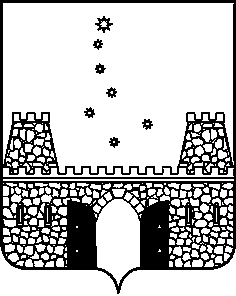 ПОСТАНОВЛЕНИЕАДМИНИСТРАЦИИ МУНИЦИПАЛЬНОГО ОБРАЗОВАНИЯ СТАРОМИНСКИЙ РАЙОНот   __.__.2024г.                                                                          №___                                                  ст-ца Староминская «Об утверждении Порядка  предоставления субсидий   гражданам ведущим,  личное подсобное хозяйство, крестьянским (фермерским) хозяйствам и индивидуальным предпринимателям, осуществляющих деятельность в области сельскохозяйственного производства  на территории муниципального образования Староминский район»	В целях реализации постановлений главы администрации (губернатора) Краснодарского края от 5 октября 2015 года № 944 "Об утверждении государственной программы Краснодарского края «Развитие сельского хозяйства и регулирование рынков сельскохозяйственной продукции, сырья и продовольствия",    от 12 апреля  2022 года №163 "О внесении изменений в постановление главы администрации (губернатора) Краснодарского края от 25 июля 2017 г. №550 «Об утверждении Порядка расходования субвенций, предоставляемых из краевого бюджета местным бюджетам на осуществление отдельных государственных полномочий по поддержке сельскохозяйственного производства в Краснодарском крае в части предоставления субсидий гражданам, ведущим личное подсобное хозяйство, крестьянским (фермерским) хозяйствам, индивидуальным предпринимателям, осуществляющим деятельность в области сельскохозяйственного производства, в рамках реализации мероприятия государственной программы Краснодарского края «Развитие сельского хозяйства и регулирование рынков сельскохозяйственной продукции, сырья и продовольствия», руководствуясь Законом Краснодарского края от 5 мая 2019 г. № 4024-КЗ «О наделении органов местного самоуправления в Краснодарском крае отдельными государственными полномочиями Краснодарского края по поддержке сельскохозяйственного производства», приказа министерства сельского хозяйства и перерабатывающей промышленности Краснодарского края от 21 марта 2024 года №109 «О внесении изменений в приказ министерства сельского хозяйства и перерабатывающей промышленности от 13 мая 2021 г. №143 «Об утверждении Методических рекомендаций для органов местного самоуправления муниципальных районов и городских округов Краснодарского края по предоставлению субсидий  гражданам, ведущим личное подсобное хозяйство, крестьянским (фермерским) хозяйствам, индивидуальным предпринимателям, осуществляющим деятельность в области сельскохозяйственного производства в Краснодарском крае», руководствуясь статьями 7,15 Федерального Закона от 06 октября 2003 года N 131-ФЗ "Об общих принципах местного самоуправления в Российской Федерации",  статьей 31 Устава муниципального образования Староминский район, п о с т а н о в л я ю:1.Утвердить Порядок по предоставлению субсидий гражданам, ведущим личное подсобное хозяйство, крестьянским (фермерским) хозяйствам и  индивидуальным предпринимателям, осуществляющим деятельность  в области сельскохозяйственного производства на территории муниципального образования Староминский район, согласно приложению  к настоящему постановлению.	2. Постановление администрации муниципального образования Староминский район от 13 июля      2021 года №817  "Об утверждении Порядка по  предоставлению субсидий гражданам ведущим, личное подсобное хозяйство, крестьянским (фермерским) хозяйствам и  индивидуальным предпринимателям, осуществляющих деятельность в области сельскохозяйственного производства на территории муниципального образования Староминский район»  признать утратившим силу. 3.  Начальнику организационного отдела управления делами   администрации  муниципального образования Староминский район  (Зосим)  обнародовать настоящее постановление и разместить на официальном сайте администрации муниципального образования Староминский район в сети «Интернет». 4. Контроль за выполнением настоящего постановления возложить на  заместителя главы, начальника управления сельского хозяйства администрации муниципального образования  Староминский  район В.А. Гавриш.5. Постановление вступает в силу со дня его официального обнародования путём размещения на официальном сайте администрации муниципального образования Староминский район в сети «Интернет».Глава муниципального образования Староминский район                                                                                     В.В.Горб                                    ЛИСТ СОГЛАСОВАНИЯ постановления администрации муниципального образованияСтароминский район от  __.___.2024 г. № ____ «Об утверждении Порядка  предоставления субсидий   гражданам ведущим,  личное подсобное хозяйство, крестьянским (фермерским) хозяйствам и индивидуальным предпринимателям, осуществляющих деятельность в области сельскохозяйственного производства  на территории муниципального образования Староминский район» Проект внесен: Заместителем главы, начальником управления                                  сельского хозяйства администрации муниципальногообразования Староминский район                                                 В.А. ГавришПроект подготовлен:Ведущий специалист управления сельского хозяйства администрации муниципального образования Староминский район                                                                             В.В. СолодПроект согласован:Начальник управления делами администрациимуниципального образования Староминский район                         Т.Г. ШадринаНачальник финансового управления администрации муниципального образованииСтароминский район                                                                           Г.Ю. Семеняко                                                                  Начальник юридического отдела управления делами администрации муниципального образования Староминский район                                                                            В.В. ПетренкоНачальник отдела  делопроизводства управления делами администрациимуниципального образования Староминский район                                                                          С.А. СлынькоРассылка УСХ, МКУ «ЦБ администрации»,администрации сельские поселения, отдел СМИ                                                                     ПРИЛОЖЕНИЕ 1                                                                                                                                                                                                                                                                                                                                                                                   к постановлению  администрации                                                                                                                             муниципального образования                                                                             Староминский район                                                                                                                                                      от __.__.2024г. №___Порядокпо предоставлению субсидий гражданам,   ведущим   личное подсобное хозяйство, крестьянским (фермерским) хозяйствам и индивидуальным предпринимателям, осуществляющих деятельность в области сельскохозяйственного производства  на территории муниципального образования Староминский район1. Общие положения1.1.   Порядок   предоставления субсидий гражданам, ведущим личное подсобное хозяйство, крестьянским (фермерским) хозяйствам и индивидуальным предпринимателям, осуществляющим деятельность в области сельскохозяйственного производства на территории муниципального образования Староминский район (далее - Порядок)  разработан во исполнение статьи 78, 785 Бюджетного кодекса Российской Федерации и в соответствии с постановлением Правительства Российской Федерации от 25 октября 2023 г. № 1782 «Об утверждении общих требований к нормативным правовым актам, муниципальным правовым актам, регулирующим предоставление из бюджетов субъектов Российской Федерации, местных бюджетов субсидий , в том числе грантов в форме субсидий, юридическим лицам, индивидуальным предпринимателям, а также физическим лицам - производителям товаров, работ, услуг и проведение отборов получателей указанных субсидий, в том числе грантов в форме субсидий» (далее – общие требования к нормативно правовым актам),  Федеральным законом  от 27 ноября 2018 года №422-ФЗ «О проведении эксперимента по установлению специального режима «Налог на профессиональный доход», а также   в целях реализации Законов Краснодарского края от 5 мая 2019 г. № 4024-КЗ «О наделении органов местного самоуправления в Краснодарском крае отдельными государственными полномочиями Краснодарского края по поддержке сельскохозяйственного производства» и от 28 января 2009 года № 1690-КЗ «О развитии сельского хозяйства в Краснодарском крае», постановления главы администрации (губернатора) Краснодарского края от 25 июля 2017 г. № 550 «Об утверждении Порядка предоставления местным бюджетам субвенций из краевого бюджета, на осуществление отдельных государственных полномочий по поддержке сельскохозяйственного производства в Краснодарском крае в части предоставления субсидий гражданам, ведущим личное подсобное хозяйство, крестьянским (фермерским) хозяйствам, индивидуальным предпринимателям, осуществляющим деятельность в области сельскохозяйственного производства, в рамках реализации мероприятия государственной программы Краснодарского края «Развитие сельского хозяйства и регулирование рынков сельскохозяйственной продукции, сырья и продовольствия», приказа министерства сельского хозяйства и перерабатывающей промышленности Краснодарского края от 21 марта 2024 года №109 «О внесении изменений в приказ министерства сельского хозяйства и перерабатывающей промышленности от 13 мая 2021 г. №143 «Об утверждении Методических рекомендаций для органов местного самоуправления муниципальных районов и городских округов Краснодарского края по предоставлению субсидий  гражданам, ведущим личное подсобное хозяйство, крестьянским (фермерским) хозяйствам, индивидуальным предпринимателям, осуществляющим деятельность в области сельскохозяйственного производства в Краснодарском крае»,  в целях определения сроков и последовательности действий администрации муниципального образования Староминский район, необходимых для осуществления отдельных государственных полномочий Краснодарского края по поддержке сельскохозяйственного производства.1.2. Настоящий Порядок определяет цели, условия и механизм предоставления субсидий, а также требования к получателям, перечень документов, необходимых  для получения субсидий  гражданам, ведущим личное подсобное хозяйство, крестьянским (фермерским) хозяйствам, индивидуальным предпринимателям, осуществляющим деятельность в области сельскохозяйственного производства в целях возмещение части затрат на развитие сельскохозяйственного производства в рамках государственной программы Краснодарского края «Развитие сельского хозяйства и регулирование рынков сельскохозяйственной продукции, сырья и продовольствия», утвержденной постановлением главы администрации (губернатора) Краснодарского края от 5 октября  2015 г. № 944 за счет средств  бюджета Краснодарского края, передаваемых муниципальному образованию Староминский район в порядке межбюджетных отношений (далее – субсидии).1.3. Целью предоставления субсидий является возмещение части затрат :1) на поддержку производства реализуемой продукции животноводства;2) на приобретение племенных сельскохозяйственных животных, а также товарных сельскохозяйственных животных (коров, нетелей, овцематок, ремонтных телок, ярочек, козочек), предназначенных для воспроизводства;3) на строительство теплиц для выращивания овощей и (или) ягод в защищенном грунте;4) на оплату услуг по искусственному осеменению сельскохозяйственных животных (крупного рогатого скота, овец и коз);5) на приобретение систем капельного орошения для ведения овощеводства (кроме граждан ведущих личное подсобное хозяйство (далее - ЛПХ);6) на  приобретение молодняка кроликов, гусей, индеек;7) на приобретение технологического оборудования для животноводства и птицеводства (кроме ЛПХ);8)  возмещение части затрат по наращиванию поголовья коров (кроме ЛПХ).Субсидии на цели, указанные в подпунктах 6 и 7 настоящего пункта, расходуются при условии, что в приоритетном порядке оказывается поддержка указанной категории получателей, обеспечивающих перевод свиноводческих хозяйств, имеющих низкий уровень биологической защиты, на альтернативные свиноводству виды деятельности.Субсидии на цели указанные в настоящем пункте, для крестьянских (фермерских) хозяйств и индивидуальных предпринимателей, ведущих деятельность в области сельскохозяйственного производства, расходуются при условии, что в приоритетном порядке оказывается поддержка указанной категории получателей, обеспечивающих производство органической продукции.Подтверждение соответствия производства органической продукции осуществляется в форме добровольной сертификации в соответствии с требованиями законодательства Российской Федерации.1.4. Способ предоставления субсидии – возмещение  части затрат. Заявители вправе обращаться за возмещением части затрат, понесенных ими в текущем финансовом году  и (или) в четвертом квартале отчетного финансового  года, на цели предоставления субсидии, указанные в пункте 1.3 раздела 1 «Общие положения» настоящего Порядка.За исключением затрат, просубсидированных в указанный период предыдущего года и при условии ведения ими соответствующей производственной деятельности на момент подачи заявления.В случае регистрации гражданина, ведущего личное подсобное хозяйство в качестве индивидуального предпринимателя, к субсидированию принимаются затраты до регистрации в качестве индивидуального предпринимателя и после регистрации.В случае если гражданин, ведущий личное подсобное хозяйство перешел и находится на специальном налоговом режиме «Налог на профессиональный доход» к субсидированию принимаются затраты до регистрации его в качестве самозанятого, перешедшего на специальный налоговый режим «Налог на профессиональный доход» и после регистрации. Возмещение части затрат осуществляется без учета налога на добавленную стоимость, за исключением заявителей, использующих право на освобождение от исполнения обязанностей налогоплательщика, связанных с исчислением и уплатой налога на добавленную стоимость.Для заявителей, использующих право на освобождение от исполнения обязанностей налогоплательщика, связанных с исчислением и уплатой налога на добавленную стоимость, возмещение части затрат осуществляется исходя из суммы расходов, включая сумму налога на добавленную стоимость.1.5. Функции главного распорядителя бюджетных средств, которому в соответствии с бюджетным законодательством Российской Федерации доведены в установленном порядке лимиты бюджетных обязательств на предоставление субсидий на соответствующий финансовый год и плановый период, осуществляет администрация муниципального образования Староминский район (далее - Администрация).Уполномоченным органом главного распорядителя, ответственным за прием и регистрацию заявок о предоставлении субсидий с прилагаемыми документами, проверку полноты и правильности оформления, представленных заявителем документов, рассмотрение документов, направление межведомственных запросов, проведение отбора получателей субсидий, заключение и регистрацию Соглашений, оформление сводных реестров, проведение отбора получателей субсидий, размещение сведений о субсидиях в информационно-телекоммуникационной сети «Интернет», в соответствии с настоящим Порядком является управление сельского хозяйства администрации муниципального образования Староминский район.  (далее – уполномоченный орган).1.6. Предоставление субсидий осуществляется в соответствии с объемами финансирования, предусмотренными в сводной бюджетной росписи местного бюджета на текущий финансовый год, в соответствии с муниципальной программой, в пределах лимитов бюджетных обязательств и бюджетных ассигнований, доведенных до администрации муниципального образования Староминский район  на эти цели на текущий финансовый год. 1.7. В настоящем Порядке используются следующие основные понятия:1) заявители,  участники отбора:- граждане, зарегистрированные на территории Краснодарского края и ведущие личное подсобное хозяйство на земельном участке , расположенном на территории муниципального образования Староминский район,  в соответствии с действующим законодательством  не перешедшие на специальный налоговый режим «налог на профессиональный доход» (далее - ЛПХ);- граждане, зарегистрированные на территории Краснодарского края и ведущие личное подсобное хозяйство на земельном участке , расположенном на территории муниципального образования Староминский район,  в соответствии с действующим законодательством   перешедшие на специальный налоговый режим «налог на профессиональный доход» (далее - ЛПХ);- индивидуальные предприниматели главы крестьянских (фермерских) хозяйств (созданные в соответствии с Федеральным законом от 11 июня 2003 года №74-Ф «О крестьянском (фермерском) хозяйстве), зарегистрированные на территории Краснодарского края  и осуществляющие деятельность в области производства сельскохозяйственной продукции на территории муниципального образования Староминский район (далее - КФХ);- индивидуальные предприниматели, являющиеся сельскохозяйствен- ными товаропроизводителями, отвечающие требованиям Федерального закона от      29 декабря 2006 г. № 264-ФЗ «О развитии сельского хозяйства» зарегистрированные на территории Краснодарского края и осуществляющие деятельность в области производства сельскохозяйственной продукции на территории муниципального образования Староминский район (далее – ИП);- индивидуальные предприниматели, зарегистрированные  на территории Краснодарского края,  осуществляющие деятельность в области производства сельскохозяйственной продукции на территории муниципального образования Староминский район и осуществляющие свою деятельность менее одного года и имеющие соответствующий вид деятельности в соответствии с Общероссийским классификатором по видам экономической деятельности (ОКПД2) ОК 034-2014 (КПЕС 2008) - Раздел А «Продукция сельского, лесного и рыбного хозяйства», обратившиеся в  управление сельского хозяйства администрации муниципального образования Староминский район (Далее -ИП).От имени заявителей могут выступать их представители. Полномочия представителей подтверждаются доверенностью, оформленной в установленном порядке.2) получатели субсидии – заявители, прошедшие отбор и заключившие соглашение о предоставлении субсидии с администрацией муниципального образования Староминский район  в соответствии с приложением 28 настоящего Порядка; 3) отбор  – это процедура проводимая  управлением сельского хозяйства администрации муниципального образования Староминский район  на конкурентной основе способом запроса предложений (заявок), исходя из соответствия заявителей критериям (требованиям)  и очередности поступления предложений (заявок)  на участие в отборе получателей субсидий; 4) заявка на участие в отборе получателей субсидий – документ, представляемый заявителем по форме, согласно приложения 1 к настоящему Порядку, составленной в соответствии с пунктом 2.2 настоящего Порядка;5) налог на профессиональный доход - специальный налоговый режим, применяемый в соответствии с Федеральным законом от 27 ноября  2018 года №422-ФЗ «О проведении эксперимента по установлению специального налогового режима «Налог на профессиональный доход».1.8. При формировании проекта решения Совета муниципального образования Староминский район о бюджете на соответствующий финансовый год и на плановый период (проекта решения Совета муниципального образования Староминский район о внесении изменений в решение Совета муниципального образования Староминский район о бюджете на соответствующий финансовый год и на плановый период) сведения о субсидиях (при наличии технической возможности) размещаются  на едином портале бюджетной системы Российской Федерации в информационно - телекоммуникационной сети «Интернет» (далее – единый портал) в разделе «Бюджет» и иных ресурсах в информационно - телекоммуникационной сети «Интернет».Размещение информации на едином портале бюджетной системы Российской Федерации в информационно-телекоммуникационной сети «Интернет» (далее - единый портал) осуществляется финансовым управлением муниципального образования Староминский район.Ответственным за размещение информации на официальном сайте администрации муниципального образования  Староминский район в информационно-телекоммуникационной сети «Интернет» является управление сельского хозяйства  администрации муниципального образования Староминский район. 2. Условия и порядок предоставления субсидий2.1. Заявители должны соответствовать следующим требованиям:1) заявители должны являться сельскохозяйственными товаропроизводителями (признаваемые таковыми в соответствии с Федеральным законом от 29 декабря 2006 г. № 264-ФЗ «О развитии сельского хозяйства») ;   2) у заявителя на едином налоговом счете отсутствует или не превышает размер, определенный пунктом 3 статьи 47 Налогового кодекса Российской Федерации, задолженность по уплате налогов, сборов и страховых взносов в бюджеты бюджетной системы Российской Федерации, по состоянию на дату не ранее тридцати календарных дней до даты регистрации заявки о предоставлении субсидии (кроме  ЛПХ);3) заявители не должен являться иностранными юридическими лицами, в том числе местом регистрации которых является государство или территория, включенные в утверждаемый Министерством финансов Российской Федерации перечень государств и территорий, используемых для промежуточного (офшорного) владения активами в Российской Федерации (далее - офшорные компании), а также российскими юридическими лицом, в уставном (складочном) капитале которого доля прямого или косвенного (через третьих лиц) участия офшорных компаний в совокупности превышает 25 процентов (если иное не предусмотрено законодательством Российской Федерации) на первое число месяца, в котором подана заявка. При расчете доли участия офшорных компаний в капитале российских юридических лиц не учитывается прямое и (или) косвенное участие офшорных компаний в капитале публичных акционерных обществ (в том числе со статусом международной компании), акции которых обращаются на организованных торгах в Российской Федерации, а также косвенное участие таких офшорных компаний в капитале других российских юридических лиц, реализованное через участие в капитале указанных публичных акционерных обществ;4) осуществляет  реализацию продукции растениеводства (за исключением семенного и посадочного материала сельскохозяйственных культур) с учётом условий и в порядке, установленных нормативными правовыми актами Губернатора Краснодарского края или актами уполномоченных им органов исполнительной власти Краснодарского края и определяющих в том числе отдельные направления деятельности сельскохозяйственных товаропроизводителей, обеспечивающих развитие растениеводства; 5) заявители не должны получать средства из  бюджета Краснодарского края, на основании иных нормативных правовых актов Краснодарского края на цели, указанную в пункте 1.3 раздела 1 «Общие положения» и за период, указанный в пункте 1.4 раздела 1 «Общие положения» настоящего Порядка, на первое число месяца, в котором подана заявка;6) заявители должны осуществлять производственную  деятельность на территории муниципального образования Староминский район на дату подачи  заявки;7) отсутствие просроченной (неурегулированной) задолженности по денежным обязательствам перед Краснодарским краем, органом местного самоуправления из бюджета которого планируется предоставление субсидий, на первое число месяца, в котором подана заявка ; 8) заявители должны иметь государственную регистрацию в Федеральной налоговой службе России (далее – ФНС России) (кроме – ЛПХ не перешедших на специальный налоговый режим «Налог на профессиональный доход»);9) заявители, являющиеся юридическими лицами не должны находиться в процессе реорганизации (за исключением реорганизации в форме присоединения к юридическому лицу, являющемуся участником отбора, другого юридического лица), ликвидации, в отношении них не введена процедура банкротства, деятельность участника отбора не приостановлена в порядке, предусмотренном законодательством Российской Федерации, а участники отбора – ИП не должны прекратить деятельность в качестве ИП на дату подачи заявки;10) в реестре дисквалифицированных лиц отсутствуют сведения о дисквалифицированных руководителях, членах коллегиального исполнительного органа, лице, исполняющем функции единоличного исполнительного органа, или главном бухгалтере (при наличии) участника отбора, являющегося юридическим лицом, об ИП и о физическом лице – производителе товаров, работ, услуг, являющихся участниками отбора на дату подачи заявки;	     11)  заявители осуществляют ведение личного подсобного хозяйства без использования труда наемных работников на дату подачи заявки;12) соблюдение предельных максимальных размеров земельных участков, предназначенных для ведения личного подсобного хозяйства на дату подачи заявки.13)   обеспечение определенного уровня численности поголовья коров, овцематок (включая ярок от года и старше), козоматок (включая козочек от года и старше) сельскохозяйственными товаропроизводителями, занимающимися животноводством. У заявителя в наличии должно быть поголовье сельскохозяйственных животных,  в количестве не менее 1 головы коров и (или) 1 головы коз, на 1-ое января текущего года и сохранения его численности в хозяйстве на дату подачи заявления о предоставлении субсидии - при предоставлении субсидии на производство реализуемой продукции животноводства (молока) и (или) наращивание поголовья коров, за исключением заявителей, осуществляющих данный вид деятельности менее одного года. Данное требование не распространяется на сельскохозяйственных товаропроизводителей, осуществляющих проведение мероприятий по оздоровлению стада от лейкоза крупного рогатого скота, с учетом условий и в порядке, которые установлены нормативными правовыми актами Губернатора Краснодарского края или актами уполномоченных им органов исполнительной власти Краснодарского края;14) обеспечение прироста производства объемов коровьего молока сельскохозяйственными товаропроизводителями, занимающимися производством коровьего молока, за исключением осуществляющих данный вид деятельности менее одного года. Данное требование не распространяется на сельскохозяйственных товаропроизводителей, осуществляющих проведение мероприятий по оздоровлению стада от лейкоза крупного рогатого скота, с учетом условий и в порядке, которые установлены нормативными правовыми актами Губернатора Краснодарского края или актами уполномоченных им органов исполнительной власти Краснодарского края (кроме ЛПХ);15) заявитель не должен находиться в перечне организаций и физических лиц, в отношении которых имеются сведения об их причастности к экстремистской деятельности или терроризму на дату подачи заявки;16) заявитель не должен находится в составляемых в рамках реализации полномочий, предусмотренных главой VII Устава ООН, Советом Безопасности ООН или органами, специально созданными решениями Совета Безопасности ООН, перечнях организаций и физических лиц, связанных с террористическими организациями и террористами или с распространением оружия массового уничтожения на дату подачи заявки;17) заявитель не является иностранным агентом в соответствии с Федеральным законом  "О контроле за деятельностью лиц, находящихся под иностранным влиянием"  на дату подачи заявки;18) заявители, перешедшие и находящиеся на специальном налоговом режиме «Налог на профессиональный доход»  обязаны соблюдать минимальный срок применения специального налогового режима в течение определённого периода с даты получения субсидий:    	60 месяцев при субсидировании строительства теплиц;36 месяцев при субсидировании приобретения животных;12 месяцев по иным направлениям субсидирования.19) Заявитель реализует продукцию животноводства, предъявленную к субсидированию юридическим лицам независимо от организационно- правовой формы, а также предпринимателям, зарегистрированным на территории Краснодарского края.20) заявитель должны быть зарегистрированным в Федеральной государственной информационной системе в области ветеринарии «Меркурий»(далее –ФГИС «Меркурий» на дату подачи заявки и соблюдать требования на перемещение (перевозку) сельскохозяйственных животных  и продукции  животноводства, с получением соответствующих ветеринарно-сопроводительных документов, оформленных с использованием ФГИС «Меркурий» (для сельхоз товаропроизводителей занимающихся  животноводством). Заявитель вправе предоставить сведения, указанные в подпунктах 2 настоящего пункта  и иные документы по собственной инициативе.2.2. Порядок формирования заявки, перечень документов и сроки их представления заявителями для подтверждения соответствия требованиям, указанным в пункте 2.1. настоящего раздела, а также требования к таким документам.2.2.1. Заявка заполняется заявителем по форме, согласно приложению   1 к настоящему Порядку, с приложением заверенных заявителем копий документов, и материалов, представление которых предусмотрено в объявлении о проведении отбора получателей субсидий, прошитые, пронумерованные, скреплены печатью (при ее наличии)  и подписью заявителя либо иным уполномоченным в установленном порядке лицом.2.2.2. Заявка представляется заявителем в управление сельского хозяйства администрации в сроки, установленные в объявлении о проведении отбора, нарочно или путем использования услуг почтовой связи.2.2.3. Ответственность за полноту и достоверность информации и документов, содержащихся в заявке, а также за своевременность их представления несет заявитель в соответствии с законодательством Российской Федерации.2.2.4. Датой предоставления заявителем заявки считается дата присвоения ей сотрудником управления сельского хозяйства администрации, в должностные  обязанности  которого  входит осуществление государственных полномочий по поддержке сельскохозяйственного производства на территории Краснодарского края, регистрационного номера в государственной информационной системе «Учет  бюджетных средств, предоставленных сельскохозяйственным товаропроизводителям в форме субсидий» (далее -  ГИС «1С: Учёт субсидий»), а в случае отсутствия технической возможности регистрирует заявки в порядке их поступления  в специальном журнале регистрации заявок, который должен быть пронумерован и прошнурован и скреплён печатью сотрудник на заявке ставится штамп, номер и дата регистрации .  Заявки, полученные путем использования услуг почтовой связи, регистрируются  в день поступления заявки по указанному в объявлении о проведении отбора почтовому адресу, прием и регистрация заявки с прилагаемыми к ней документами обеспечивается без необходимости дополнительной подачи заявки в какой-либо иной форме.2.2.5. Заявитель в период срока подачи заявок, определенного в объявлении о проведении отбора получателей субсидии, вправе подавать неограниченное число заявок при условии, что они предусматривают возмещение части затрат, не возмещенных ранее. 2.2.6. Заявка содержит следующую информацию и документы о заявителе:1) общую информацию о заявителе:Полное и сокращенное наименование заявителя  (для КФХ и ИП);Фамилия, имя, отчество (при наличии) (для ЛПХ);адрес регистрации получателя;фактический адрес проживания получателя;номер контактного телефона;адрес электронной почты;основной государственный регистрационный номер (ОГРН/ОГРИП) -кроме ЛПХ;ОКТМО;ОКПО – кроме ЛПХ;идентификационный номер налогоплательщика;информация о счетах в соответствии с законодательством Российской Федерации для перечисления субсидий  (наименование банка, БИК, корреспондентский счет, расчетный счет);информация о наличии (отсутствии) статуса плательщика налога на добавленную стоимость – для ИП и КФХ;информация о наличии (отсутствии) специального налогового режима «Налог на профессиональный доход» - для ЛПХ;2) информацию и документы, представляемые при проведении отбора в процессе документооборота:согласие на автоматизированную, а также без использования средств автоматизации обработку персональных данных в соответствии с Федеральным законом Российской Федерации от 27 июля 2006 года № 152-ФЗ «О персональных данных» и иным законодательством Российской Федерации и законодательством Краснодарского края;согласие на публикацию (размещение)  на официальном сайте администрации муниципального образования Староминский район в информационно-телекоммуникационной сети «Интернет» и при наличии технической возможности на едином портале о заявителе и подаваемой заявителем заявке, иной информации о заявителе, связанной с соответствующим  отбором;согласие на обработку и передачу оператором персональных данных третьим лицам по форме, утвержденной приказом министерства финансов Краснодарского края от 11 октября 2018 г. № 470 «Об утверждении Порядка учета бюджетных и денежных обязательств получателей средств бюджета Краснодарского края», согласно приложению 2 к настоящему Порядку (один раз за текущий финансовый год, если за этот период не произошли изменения в персональных данных заявителя, в пакет документов не подшивается).3) подтверждение о том, что:заявитель не получал средства из бюджета Краснодарского края в соответствии с иными нормативными правовыми актами Краснодарского края на цели предоставления субсидий, на первое число месяца, в котором подана заявка;заявитель не является иностранным юридическим лицом, в том числе местом регистрации которого является государство или территория, включенные в утверждаемый Министерством финансов Российской Федерации перечень государств и территорий, используемых для промежуточного (офшорного) владения активами в Российской Федерации, а также российским юридическим лицом, в уставном (складочном) капитале которого доля прямого или косвенного (через третьих лиц) участия офшорных компаний в совокупности превышает 25 процентов (если иное не предусмотрено законодательством Российской Федерации) на первое число месяца, в котором подана заявка (кроме  ЛПХ). При расчете доли участия офшорных компаний в капитале российских юридических лиц не учитывается прямое и (или) косвенное участие офшорных компаний в капитале публичных акционерных обществ (в том числе со статусом международной компании), акции которых обращаются на организованных торгах в Российской Федерации, а также косвенное участие таких офшорных компаний в капитале других российских юридических лиц, реализованное через участие в капитале указанных публичных акционерных обществ;у заявителя отсутствует просроченная (неурегулированная) задолженность по денежным обязательствам перед Краснодарским краем, из бюджета которого планируется предоставление субсидии, на первое число месяца, в котором подана заявка;заявитель осуществляет производственную деятельность на территории муниципального образования Староминский район, на дату  подачи заявки;заявитель осуществлял реализацию продукции растениеводства (за исключением семенного и посадочного материала сельскохозяйственных культур) с учетом условий и в порядке, установленных нормативными правовыми актами Губернатора Краснодарского края или актами уполномоченных им органов исполнительной власти Краснодарского края и определяющих, в том числе отдельные направления деятельности сельскохозяйственных товаропроизводителей, обеспечивающие развитие растениеводства;заявителем ведение личного подсобного хозяйства осуществляется без использования труда наемных работников  на дату подачи заявки  (для ЛПХ);заявителем соблюдаются предельно максимальные размеры земельных участков, предназначенных для ведения личного подсобного хозяйства на дату подачи заявки  (для ЛПХ). заявитель не находится в перечне организаций и физических лиц, в отношении которых имеются сведения об их причастности к экстремистской деятельности или терроризму на дату подачи  заявки;заявитель не находится в составляемых в рамках реализации полномочий, предусмотренных главой VII Устава ООН, Советом Безопасности ООН или органами, специально созданными решениями Совета Безопасности ООН, перечнях организаций и физических лиц, связанных с террористическими организациями и террористами или с распространением оружия массового уничтожения на дату подачи  заявки;заявитель не является иностранным агентом в соответствии с Федеральным законом "О контроле за деятельностью лиц, находящихся под иностранным влиянием" на дату подачи заявки.	 заявители, являющиеся юридическими лицами не должны находиться в процессе реорганизации (за исключением реорганизации в форме присоединения к юридическому лицу, являющемуся участником отбора, другого юридического лица), ликвидации, в отношении них не введена процедура банкротства, деятельность участника отбора не приостановлена в порядке, предусмотренном законодательством Российской Федерации, а участники отбора – ИП не должны прекратить деятельность в качестве ИП на дату подачи заявки; в реестре дисквалифицированных лиц отсутствуют сведения о дисквалифицированных руководителях, членах коллегиального исполнительного органа, лице, исполняющем функции единоличного исполнительного органа, или главном бухгалтере (при наличии) участника отбора, являющегося юридическим лицом, об ИП и о физическом лице – производителе товаров, работ, услуг, являющихся участниками отбора на дату подачи заявки;заявитель зарегистрирован в ФГИС «Меркурий» на дату подачи заявки ( для сельхоз товаропроизводителей занимающихся животноводством).4) значение запрашиваемого заявителем размера субсидии  соответствует  сумме субсидии, указанной в справке-расчёт .2.2.7. К заявке также прикладываются следующие документы (заверенные заявителем копии документов) и информация:1) справка-расчет причитающихся сумм субсидии по форме согласно приложениям  3-17 настоящего Порядка: справки-расчеты сумм субсидий по соответствующим формам согласно приложениям   3, 5, 7, 9, 11, 13, 15,16, 17 к настоящему Порядку для КФХ и ИП; справки-расчеты сумм субсидии по соответствующим формам согласно приложениям  4, 6, 8, 10, 12, 14 к настоящему Порядку для ЛПХ;2) Сведение о выручке (заявителям, не вошедшим в сводную отчетность о финансово-экономическом состоянии товаропроизводителей агропромышленного комплекса Краснодарского края за отчётный финансовый год, представляемую по формам утвержденным Министерством сельского хозяйства Российской Федерации для подтверждения статуса сельскохозяйственного  товаропроизводителя), согласно приложения 18 к настоящему Порядку, кроме крестьянских (фермерских) хозяйств, созданных в соответствии с Федеральным законом от 11 июня 2003г. №74 –ФЗ «О крестьянском (фермерском) хозяйстве» (кроме ЛПХ); 3) согласие на обработку и передачу оператором персональных данных третьим лицам по форме, согласно приложению 2 к настоящему Порядку согласие не подшивается к пакету документов;4)  документ, удостоверяющего личность заявителя, заверенная заявителем;5) документ с указанием банковских реквизитов и номера счета заявителя для перечисления средств на возмещение части затрат, заверенная заявителем;6) выписка из похозяйственной книги по форме, утвержденной приказом Министерства сельского хозяйства РФ от 27 сентября 2022 г. № 629 «Об утверждении формы и порядка ведения похозяйственных книг» (далее - выписка из похозяйственной книги) в форме электронного документа или на бумажном носителе (подразделы I,II,IV раздела I выписки из похозяйственной книги), при наличии технической возможности.  При отсутствии технической возможности прикладывается выписка из похозяйственной книги по форме согласно приложению 19 к настоящему Порядку, заверенная администрацией сельского поселения, где находится земельный участок. Сведения выписки из похозяйственной книги действительны в течении 30 календарных дней после ее формирования (кроме КФХ и ИП); 7) документ, подтверждающий наличие земельного участка, на котором гражданин ведет личное подсобное хозяйство, предоставляется в случае если  предоставляется выписка из похозяйственной книги по форме согласно приложению 19 к настоящему Порядку;8) справка о постановке на учёт физического лица в качестве налогоплательщика налога на профессиональный доход (КНД 1122035) справка действительна в течении 30 дней после ее формирования ( для ЛПХ, перешедших на специальный налоговый режим «Налог на профессиональный доход»);9) заявители, не обеспечившие определенный уровень численности поголовья коров по причине проведения мероприятий по оздоровлению стада от лейкоза крупного рогатого скота (далее – лейкоз) в отчетном финансовом году, дополнительно представляют  документы  подтверждающие, что проводились мероприятия по оздоровлению стада от лейкоза крупного рогатого скота, для сельскохозяйственных товаропроизводителей, осуществляющих проведение мероприятий по оздоровлению стада от лейкоза крупного рогатого скота.Под проведением мероприятий по оздоровлению стада от лейкоза понимается проведение комплекса оздоровительных мероприятий в хозяйствах, установленных правовыми актами Краснодарского края в соответствии с приказом Министерства сельского хозяйства Российской Федерации от            24 марта 2021 года № 156 «Об утверждении Ветеринарных правил осуществления профилактических, диагностических, ограничительных и иных мероприятий, установления и отмены карантина и иных ограничений, направленных на предотвращение распространения и ликвидацию очагов лейкоза крупного рогатого скота».Кроме того:Для подтверждения фактически произведенных заявителем затрат , при заполнении заявки также предоставляются следующие документы: 1) для получения субсидий на возмещение части затрат на приобретение племенных сельскохозяйственных животных и товарных сельскохозяйственных животных (коров, нетелей, ремонтных телок, овцематок, ярочек, козочек), предназначенных для воспроизводства,  молодняка кроликов, гусей, индейки представляются:заверенные заявителем копии документов, подтверждающих приобретение и оплату сельскохозяйственных животных (платежное поручение или чек контрольно-кассовой машины, товарная накладная или универсальный передаточный документ, договор (контракт) поставки сельскохозяйственных животных); копия ветеринарных сопроводительных документов (ветеринарная справка форма №4  и (или) ветеринарное свидетельство №1), оформленные с использованием компонента «Меркурий» Федеральной  государственной системы в области ветеринарии (ФГИС) в соответствии с требованиями приказа Министерства сельского хозяйства Российской Федерации  от 13 декабря 2022 года №862 «Об  утверждении ветеринарных правил организации работы по оформлению ветеринарных сопроводительных документов, Порядка оформления ветеринарных сопроводительных документов в электронной форме и порядка оформления ветеринарных сопроводительных документов на бумажных носителях»,  заверенная в установленном законодательством порядке;заверенные заявителем  копии документов, подтверждающих племенную ценность приобретенных животных (племенное свидетельство) (предоставляется в случае приобретения племенных сельскохозяйственных животных) ;выписка из похозяйственной книги с указанием движения поголовья сельскохозяйственных животных в период приобретения их хозяйством (предоставляется ЛПХ), информация о поголовье сельскохозяйственных животных по форме согласно приложению 20  к настоящему Порядку (представляется КФХ и ИП).2) Для получения субсидий за произведенное и реализованное мясо крупного рогатого скота (в расчете на 1 кг приемной живой массы), молоко (коров, коз) (в физическом весе) предоставляются следующие документы:заверенная  копия документов, подтверждающих реализацию продукции (приемные квитанции и (или) товарные накладны и др.) ;  копия ветеринарных сопроводительных документов (ветеринарная справка формы №4 и (или) ветеринарное свидетельство №1) , оформленных с использованием компонента «Меркурий» Федеральной государственной информационной системы в области ветеринарии (ФГИС) в соответствии с требованиями  приказа Министерства сельского хозяйства Российской Федерации  от 13 декабря 2022 года №862 «Об  утверждении ветеринарных правил организации работы по оформлению ветеринарных сопроводительных документов, порядка оформления ветеринарных сопроводительных документов в электронной форме и порядка оформления ветеринарных сопроводительных документов на бумажных носителях» заверенные в установленном законодательством порядке (при субсидировании мяса крупного рогатого скота) ; документ, подтверждающий  ветеринарно-санитарное благополучие производителей молока (справка о  ветеринарно-санитарном благополучии производителей молока (при предоставлении субсидий на производство реализуемой продукции животноводства – молока);информация о поголовье сельскохозяйственных животных по форме согласно приложению 20 к настоящему Порядку (представляется КФХ и ИП);сведения об объеме производства коровьего и (или) козьего молока  по форме согласно приложению 21 к настоящему Порядку (при предоставлении субсидий на производство реализуемой продукции животноводства - молока) (кроме –ЛПХ) ;сводный реестр документов, подтверждающих часть фактически понесенных заявителем затрат в отчетном и текущем финансовом году на собственное производство продукции животноводства по форме согласно приложению 33 к настоящему Порядку, с приложением заверенных заявителем копий документов, подтверждающих часть фактически понесенных затрат (представляется КФХ и ИП).3) Для получения субсидий на возмещение части затрат по оплате услуг по искусственному осеменению крупного рогатого скота, овец и коз представляются: заверенные заявителем копии документов, подтверждающих оказание и  оплату услуги по искусственному осеменению (акт выполненных работ (оказанных услуг); платежное поручение или чек контрольно-кассовой машины; квитанция-договор, являющаяся бланком строгой отчетности), заверенная заявителем;информация о поголовье сельскохозяйственных животных по форме согласно приложению 20 к настоящему Порядку (представляется КФХ и ИП).4) Для получения субсидий на возмещение части затрат на строительство теплиц для выращивания овощей и (или) ягод в защищенном грунте представляются:смета (сводка) фактических затрат при строительстве хозяйственным способом по форме согласно приложению 22 к настоящему Порядку;заверенные заявителем  копии документов, подтверждающих приобретение и оплату материалов на строительство теплиц  (платежное поручение или чек контрольно-кассовой машины; товарная накладная и (или) товарно-транспортная накладная или  универсальный передаточный документ или товарный чек) согласно смете (сводке) фактических затрат  на строительство хозяйственным способом;  заверенная заявителем  копия договора на строительство теплицы (при строительстве теплицы подрядным способом), заверенная заявителем;смета (сводка) фактических затрат, подписанная подрядной организацией при строительстве подрядным способом, по форме согласно приложению 23 к настоящему Порядку;заверенные заявителем  копии актов выполненных работ и документов, подтверждающих оплату выполненных работ (платежное поручение или чек контрольно-кассовой машины) при строительстве подрядным способом;акт обследования теплицы, проведенной комиссией сельского  поселения Староминского района, на территории которого расположен земельный участок, заверенный главой сельского  поселения Староминского района (акт является документом, подтверждающим факт завершения монтажа теплицы и эксплуатации теплицы заявителем по целевому назначению) по состоянию на дату не ранее тридцати дней до даты регистрации заявки о предоставлении субсидии.5) Для получения субсидий на возмещение части затрат на приобретение оборудования для систем капельного орошения для ведения овощеводства представляются:  копии документов, подтверждающих приобретение, оплату, получение, установку оборудования систем для капельного орошения для ведения овощеводства (товарная накладная или универсальный передаточный документ или товарный чек, чек контрольно-кассовой машины или платежное поручение), заверенные заявителем;акт обследования установленных систем капельного орошения для ведения овощеводства, проведенный комиссией сельского поселения Староминского района, на территории которого расположен земельный участок, заверенный главой сельского  поселения (акт является документом, подтверждающим факт завершения монтажа систем капельного орошения и эксплуатации систем капельного орошения для ведения овощеводства по целевому назначению) по состоянию на дату не ранее тридцати дней до даты регистрации заявки о предоставлении субсидии.6) Для получения субсидий на возмещение части затрат на приобретение технологического оборудования для животноводства и птицеводства по кодам 28.22.18.244, 28.30.51.000 - 28.30.53.000, 28.30.83.110 - 28.30.83.180, 28.93.13.143 в соответствии с приказом Федерального агентства по техническому регулированию и метрологии от 31 января 2014 года № 14-ст «О принятии и введении в действие Общероссийского классификатора видов экономической деятельности (ОКВЭД2) ОК 029-2014 (КДЕС РЕД. 2) и Общероссийского классификатора продукции по видам экономической деятельности (ОКПД2) (ОК 034-2014 (КПЕС 2008)» представляются:заверенные заявителем  копии документов, подтверждающих приобретение и оплату технологического оборудования для животноводства и птицеводства (товарная накладная и (или) товарно-транспортная накладная  или универсальный передаточный документ,  или товарный чек, платежное поручение или чек контрольно-кассовой машины ) ;акт обследования хозяйства после установки (монтажа) технологического оборудования, проведенного комиссией сельского  поселения Староминского района, на территории которого расположено хозяйство, заверенный главой сельского  поселения Старомнского района (акт является документом, подтверждающим факт установки (монтажа) технологического оборудования и эксплуатации заявителем по целевому назначению) по состоянию на дату не ранее тридцати дней до даты регистрации заявки о предоставлении субсидии. 7) Для получения субсидий на возмещение части затрат по наращиванию поголовья коров представляется: информация о поголовье сельскохозяйственных животных по форме согласно приложению 20 к настоящему Порядку (при покупке или наращивании поголовья коров в году, предшествующем текущему финансовому году); сводный реестр затрат, с приложением заверенных заявителем копий документов, подтверждающих часть фактически понесенных заявителем затрат на содержание субсидируемых животных по форме согласно приложению 33 к настоящему Порядку. 	Заявитель вправе по его желанию к пакету документов подложить оригиналы документов вместо копий, предоставление копий в этом случае не требуется.2.3. Возмещению подлежит часть фактически произведенных заявителем затрат по направлениям, указанных в пункте 1.3 настоящего Порядка. Возмещение части затрат осуществляется без учета налога на добавленную стоимость, за исключением заявителей, использующих право на освобождение от исполнения обязанностей налогоплательщика, связанных с исчислением и уплатой налога на добавленную стоимость.Для заявителей, использующих право на освобождение от исполнения обязанностей налогоплательщика, связанных с исчислением и уплатой налога на добавленную стоимость, возмещение части затрат осуществляется исходя из суммы расходов, включая сумму налога на добавленную стоимость.При предоставлении государственной поддержки, на возмещение части затрат на производство реализуемой продукции животноводства и по наращиванию поголовья коров, субсидируется часть понесенных затрат на приобретение сельскохозяйственных животных; приобретение кормов (в том числе премиксов, витаминов, белково-витаминно-минеральных добавок (БВМД) и прочих составляющих комбикормов); средства защиты животных (биопрепараты, медикаменты, дезинфицирующие средства); топливо и электроэнергия на технологические цели; водоснабжение ;оплата труда с начислениями на страховые взносы; содержание основных средств (запасные части и расходные материалы, текущий ремонт); горючие, смазочные материалы, газообразное и другие виды топлива; оплата услуг и работ сторонних организаций; автотранспортные расходы; прочие затраты, связанные с производством реализованного мяса КРС, молока и наращиванием поголовья коров (кроме –ЛПХ).2.4. Порядок отзыва заявителями заявок:отзыв заявки заявителем или уполномоченным в установленном порядке лицом возможен в любое время до даты окончания проведения отбора - на основании письменного обращения направленного в управление сельского хозяйства;отзыв заявки не препятствует повторному обращению заявителя в управление сельского хозяйства  для участия в отборе, но не позднее даты и времени, предусмотренных в объявлении о проведении отбора. При этом регистрация заявки будет осуществлена в порядке очередности в день повторного предоставления заявки на участие в отборе;в случае отзыва заявки заявителем пакет документов заявителю не возвращается.2.5.  Порядок возврата заявок заявителям на доработку – возврат заявки на доработку не предусмотрен.2.6. Порядок формирования и размещения объявления о проведении отбора, разъяснения положений объявления об отборе.2.6.1. В течение трех рабочих дней до начала отбора управление сельского хозяйства администрации обеспечивает размещение на едином портале (при наличии технической возможности ), а также на  официальном сайте администрации муниципального образования Староминский район в информационно-телекоммуникационной сети «Интернет» объявления о проведении отбора, с указанием:даты и время начала подачи и окончания приема заявок заявителей участников отбора, при этом дата  окончания приёма заявок, не может быть ранее 10-го календарного дня, следующего за днём размещения  объявления о проведении отбора;способ проведения отбора;наименования, места нахождения, почтового адреса, адреса электронной почты уполномоченного органа, в соответствии с пунктом 2.8.1.настоящего Порядка;результата (результатов) предоставления субсидии, в соответствии с пунктом 2.16. настоящего Порядка;доменного имени, и (или) сетевого адреса, и (или) указателей страниц сайта в информационно-телекоммуникационной сети «Интернет», на котором обеспечивается проведение отбора;требований к заявителям в соответствии с пунктом 2.1. раздела 2 настоящего Порядка, которым участник отбора должен соответствовать на дату, определенную настоящим порядком, и к перечню документов, представляемых для подтверждения соответствия указанным требованиям, в соответствии с подпунктом 2.2.7. пункта 2.2. раздела 2 настоящего Порядка;критериями отбора заявителя является его соответствие требованиям отбора, указанным в пункте 2.1. раздела 2 и соответствие документов требованиям, указанным в подпункте 2.2.7.  раздела 2 настоящего Порядка;порядка подачи участниками отбора заявок и требований, предъявляемых к форме и содержанию заявок в соответствии  подпунктами 2.2.1-2.2.5 и 2.2.6-2.2.7 раздела 2 настоящего Порядка;порядка отзыва заявок, порядка их возврата, определяющего, в том числе основания для возврата заявок в соответствии с пунктом 2.4 раздела 2 настоящего Порядка;порядка возврата заявок на доработку в соответствии с пунктом 2.5. раздела 2 настоящего Порядка;порядок рассмотрения заявок в соответствии с пунктом 2.10. раздела 2 настоящего Порядка;информация об участии или неучастии комиссии и (или) экспертов (экспертных организаций) в рассмотрении заявок в соответствии подпункта 2.10.1 пункта 3 раздела 2 настоящего Порядка;порядка возврата заявок на доработку в соответствии с подпунктом 2.5.7. пункта 2.5. раздела 2 настоящего Порядка;порядка отклонения заявок, а также информации об основаниях их отклонения в соответствии с подпунктом 2.10.4.  настоящего Порядка; порядка расчета размера субсидии, установленного настоящим Порядком, правил распределения субсидии по результатам отбора в соответствии с пунктом 2.11. настоящего Порядка;порядка предоставления заявителям разъяснений положений объявления о проведении отбора, даты начала и окончания срока такого предоставления в соответствии с пунктами 2.7. настоящего Порядка;срока, в течение которого победитель отбора должен подписать соглашение в соответствии с подпунктом 2.12.4. пункта 2.12. настоящего Порядка;случаев  признания заявителя отбора уклонившегося от заключения соглашения в соответствии с  пунктом 2.15.настоящего Порядка;сроков размещения на едином портале (при наличии технической возможности), а также на официальном сайте администрации муниципального образования Староминский район  в информационно-телекоммуникационной сети «Интернет» информации о результатах отбора в соответствии с подпунктом  2.10.3.  настоящего Порядка, который не может быть позднее 14-го календарного дня, следующего за днем определения заявителей, прошедших отбор.срок проведения отбора 2.7. Любой заявитель со дня размещения объявления о проведении отбора получателей субсидий вправе обратиться в управление сельского хозяйства администрации с целью разъяснения положений объявления о проведении отбора в письменном либо устном виде и получить исчерпывающие разъяснения в течение срока приема документов. Управление сельского хозяйства  в ответ на запрос, направляет разъяснение положений объявления о проведении отбора получателей субсидий в срок, установленный указанным объявлением, но не позднее одного рабочего дня до дня завершения подачи заявок. Представленное управлением сельского хозяйства  разъяснение положений объявления о проведении отбора получателей субсидий не должно изменять суть информации, содержащейся в указанном объявлении.2.8. Порядок проведения отбора.2.8.1. Отбор проводится путем запроса предложений (заявок) управлением сельского хозяйства администрации  по адресу: 353600, Российская Федерация, Краснодарский край, Староминский  район, станица Староминская, улица Красная, 15. Адрес электронной почты администрации:. st minsky@mo.krasnodar.ruАдрес официального сайта администрации: adm.starominska.ruОтбор объявляется уполномоченным органом по мере необходимости в течение текущего финансового года, но не позднее 15 ноября текущего финансового года.Критериями отбора заявителя является его соответствие требованиям отбора, указанным в пункте 2.1. раздела 2 и соответствие документов требованиям, указанным в подпункте 2.2.7. пункта 2.2. раздела 2 настоящего Порядка.2.8.2. С 1 января 2025 года в соответствии со статьей 78.5 Бюджетного кодекса Российской Федерации  отбор получателей субсидий на муниципальном уровне будет, осуществляется с использованием государственной интегрированной информационной системы управления общественными финансами «Электронный бюджет». 2.9. Порядок отмены проведения отбора получателей субсидий:1) объявление управление сельского хозяйства об отмене проведения отбора получателей субсидий на едином портале (при наличии технической возможности) и на официальном сайте администрации муниципального образования Староминский район  в сети «Интернет» допускается не позднее, чем за один рабочий день до даты окончания срока подачи заявок участниками отбора получателей субсидий;2) объявление об отмене отбора получателей субсидий подписывается заместитель главы, начальником управления сельского хозяйства администрации Староминский район или лицом исполняющим его обязанности , размещается на едином портале (при наличии технической возможности) и на официальном сайте администрации муниципального образования Староминский район  в сети «Интернет» и содержит информацию о причинах отмены отбора получателей субсидий;3) заявители, подавшие заявки, информируются об отмене проведения отбора получателей субсидий путем направления информационного письма по адресу электронной почты, указанной в заявке;в случае отсутствия у заявителя электронной почты информационное письмо об отмене проведения отбора получателей субсидий считается полученным с момента вручения управлением сельского хозяйства  информационного письма нарочно под роспись получателя субсидии;4) отбор получателей субсидий считается отмененным со дня размещения объявления о его отмене на едином портале (при наличии технической возможности) и на официальном сайте администрации муниципального образования Староминский район в сети «Интернет».5) после окончания срока отмены проведения отбора получателей субсидий в соответствии с подпунктом 1 настоящего подпункта и до заключения соглашения с победителем (победителями) отбора получателей субсидий управление сельского хозяйства администрации Староминский район  может отменить отбор получателей субсидий только в случае возникновения обстоятельств непреодолимой силы в соответствии с пунктом 3 статьи 401 Гражданского кодекса Российской Федерации.2.9. 1. Отбор получателей субсидий признается несостоявшимся в следующих случаях:1) по окончании срока подачи заявок не подано ни одной заявки;2) по результатам рассмотрения заявок отклонены все заявки.2.10. Порядок рассмотрения заявок 2.10.1. Порядок и сроки проведения поверки управления сельского хозяйства на соответствие заявителей требованиям: 1) регистрация заявки осуществляется уполномоченным сотрудником управления сельского хозяйства. 2) рассмотрение заявок осуществляется в течение 23 рабочих дней со дня, следующего за днем регистрации заявки. 3) Рассмотрение заявок осуществляется без участия комиссии и (или) экспертов (экспертных организаций).	   4) уполномоченный сотрудник управления сельского хозяйства  при технической возможности  и при необходимости запрашивает в уполномоченных государственных органах посредством межведомственного запроса, в том числе в электронной форме с использованием единой системы межведомственного электронного взаимодействия и подключаемых к ней региональных систем межведомственного электронного взаимодействия, документы и сведения в отношении заявителя в соответствии с пунктом 2.1 настоящего Порядка.Заявитель вправе представить сведения, указанные в пункте 2.1 настоящего Порядка, и иные документы по собственной инициативе. При этом представленная заявителем справка об отсутствии (наличии) неисполненной обязанности по уплате налогов, сборов, пеней, штрафов, страховых взносов, процентов, подлежащих уплате в соответствии с законодательством Российской Федерации о налогах и сборах, выписка из Единого государственного реестра юридических лиц или Единого государственного реестра индивидуальных предпринимателе, – должны быть получены по состоянию на дату не ранее тридцати календарных дней до даты регистрации заявки о предоставлении субсидии и сшиты совместно с документами и пронумерованы.При отсутствии технической возможности направление запросов осуществляется в письменном виде.При наличии данных, полученных ранее  уполномоченный сотрудник управления сельского хозяйства  посредством межведомственного взаимодействия, субсидии предоставляются при условии, что сведения из Единого государственного реестра юридических лиц или сведения из Единого государственного реестра индивидуальных предпринимателей, сведения об отсутствии задолженности при исполнении налогоплательщиком обязанности по уплате налогов, сборов, пеней, штрафов получены по состоянию на дату не ранее тридцати календарных дней до даты регистрации заявления о предоставлении субсидии.После получения сведений уполномоченный сотрудник осуществляет проверку на предмет, в части своей компетенции:полноты заполнения заявителем заявки и справки-расчёт;соответствия заявителя требованиям, указанным в подпункте 1 пункта 2.1 настоящего Порядка;соответствия заявителя критериям отбора, указанным в пункте подпункте 2.8.1 и соответствия представленных заявителем документов требованиям, указанным в подпунктах  2.2.7 настоящего Порядка;соблюдения заявителем условия наличия государственной регистрации в ФНС России (кроме – ЛПХ);соблюдения заявителем условия отсутствия (наличия) просроченной задолженности  по уплате налогов, сборов, страховых взносов, пеней, штрафов, процентов, подлежащих уплате в соответствии с законодательством Российской Федерации. (кроме – ЛПХ);соответствия поголовья коров и количества молока, представленного для субсидирования в справке о ветеринарно-санитарном благополучии производителей молока;соответствия части фактически понесенных затрат, представленных в сводном реестре затрат, с прилагаемыми копиями документов, заявленным объемам субсидирования произведенной и реализованной продукции животноводства и наращиванию поголовья коров;правильности оформления, исчисления сумм, полноты заполнения заявителем заявки, смета (сводка) затрат на строительство теплиц, иных представленных документов.проверяет наличие документов прописанных в подпункте 2.2.7 раздела 2  настоящего Порядка. Лист согласования согласно приложения 24 к настоящему Порядку подписывается уполномоченным сотрудником на предмет, в части своей компетенции :1) возмещение части затрат в отрасли растениеводства – специалист, курирующий вопросы растениеводства в управлении сельского хозяйства администрации муниципального образования Староминский район;2) возмещение части затрат в отрасли животноводства – специалист, курирующий вопросы животноводства  в управлении сельского хозяйства администрации муниципального образования Староминский район;3) заключение о принятии документов к субсидированию согласовывает начальник управления сельского хозяйства.После завершения рассмотрения и проверки в части своей компетенции указанных документов, уполномоченный сотрудник управления сельского хозяйства подписывает справку –расчёт суммы субсидий. 	2.10.2. Порядок ранжирования поступивших заявок, определяется исходя из очередности их поступления.Субсидии на цели указанные в подпунктах 6 и 7 пункта 1.3 раздела 1, расходуются при условии, что в приоритетном порядке оказывается поддержка указанной категории получателей, обеспечивающих перевод свиноводческих хозяйств, имеющих низкий уровень биологической защиты, на альтернативные свиноводству виды деятельности.Субсидии на цели указанные в пункте 1.3 радела 1 настоящего Порядка  для крестьянских (фермерских) хозяйств и индивидуальных предпринимателей, ведущих деятельность в области сельскохозяйственного производства, расходуются при условии, что в приоритетном порядке оказывается поддержка указанной категории получателей, обеспечивающих производство органической продукции.Подтверждение соответствия производства органической продукции осуществляется в форме добровольной сертификации в соответствии с требованиями законодательства Российской Федерации.2.10.3. Победителями отбора получателей субсидий признаются заявители, включенные в реестры заявителей, прошедших отбор, сформированный уполномоченным сотрудником управления сельского хозяйства по результатам ранжирования поступивших заявок в соответствии подпунктом 2.10.2 и приложения 25  настоящего Порядка, с указанием даты регистрации заявок и даты окончания рассмотрения заявок.  Уполномоченный сотрудник управления сельского хозяйства обеспечивает размещение реестров заявителей, прошедших отбор в течение трех рабочих дней, следующих за днем окончания рассмотрения заявки, на официальном сайте администрации муниципального образования Староминский район в информационно-телекоммуникационной сети «Интернет» и при наличии технической возможности на едином портале.	2.10.4. Порядок отклонения заявок, а также информация об основаниях их отклонения:Заявка на стадии рассмотрения отклоняется при наличии оснований для отклонения заявки. Основаниями для отклонения заявки заявителя на стадии рассмотрения заявки  являются:1)несоответствие заявителя требованиям, установленным в соответствии с пунктом 2.1 настоящего Порядка;2)непредставление (представление не в полном объеме) документов, указанных в объявлении о проведении отбора, предусмотренных в подпункте 2.6.1  настоящего  Порядка;3)несоответствие представленных заявителем заявки и (или) документов требованиям, установленным в пунктах 2.2.6 и 2.2.7предусмотренных настоящим Порядком;4)недостоверность представленной заявителем информации;5)подача заявителем заявки после даты и (или) времени, определенных для подачи заявок.2.10.5. Порядок формирования реестра отклоненных заявок. В течение 23 рабочих дней, следующих за днем регистрации заявки, при наличии оснований, предусмотренных в  пункте 2.10.4 настоящего Порядка уполномоченный сотрудник управления сельского хозяйства формирует реестр отклоненных заявок по форме, согласно приложению 26 к настоящему Порядку, и обеспечивает размещение в течение трех рабочих дней, следующих за днем окончания рассмотрения заявки, на едином портале (при наличии технической возможности), а также на официальном сайте администрации муниципального образования Староминский район в информационно-телекоммуникационной сети «Интернет» с указанием причин, послуживших основанием отклонения заявки на стадии рассмотрения заявок. 2.10.6.  При наличии лимитов бюджетных обязательств, предусмотренных в  бюджете муниципального образования Староминский район  на цели предоставления субсидии указанных в пункте 1.3. настоящего Порядка на текущий финансовый год, управление сельского хозяйства предоставляет субсидии в следующем порядке:-  уполномоченный сотрудник управления сельского хозяйства проверяет наличие лимитов бюджетных обязательств, предусмотренных в  бюджете муниципального образования Староминский район для предоставления субсидий  на текущий финансовый год;    -  уполномоченный сотрудник управления сельского хозяйства в течение трех рабочих дней, следующих за днем размещения   на официальном сайте администрации в информационно-телекоммуникационной сети «Интернет»,  а также на едином портале (при технической возможности размещения) реестра заявителей прошедших отбор, подготавливает  постановление о принятии решения о предоставлении субсидий  за счет средств бюджета Краснодарского края (далее – постановление о предоставлении субсидии).-   уполномоченный сотрудник управления сельского хозяйства формирует реестр заявителей, не прошедших отбор, которым отказано в предоставлении субсидии по основаниям, указанным в пункте 2.10.7 настоящего Порядка. 2.10.7. Основаниями для отказа заявителю в предоставлении субсидии являются:1) несоответствие представленных заявителем документов требованиям, определенным пунктом 2.2.7. настоящего Порядка, или непредставление (предоставление не в полном объеме) указанных документов;2) установление факта недостоверности представленной заявителем информации; 3) освоение лимитов бюджетных обязательств, предусмотренных в бюджете на цели предоставления субсидии на текущий финансовый год.2.11. Размер субсидии и порядок расчета размера субсидии.2.11.1. Субсидия, распределяемая в рамках отбора получателей субсидий, распределяется между заявителями, включенными в реестры заявителей, прошедших отбор, указанные в подпункте 2.10.3. настоящего Порядка следующим способом:заявителю, прошедшему отбор, которому присвоен первый порядковый номер в рейтинге, распределяется размер субсидии, равный значению размера, указанному им в заявке;в случае если субсидия, распределяемая в рамках отбора получателей субсидий, больше размера субсидии, указанного в заявке участника отбора получателей субсидий, которому присвоен первый порядковый номер, оставшийся размер субсидии распределяется между остальными заявителями, включенными в реестры заявителей, прошедших отбор;каждому следующему заявителю, включенному в реестры заявителей, прошедших отбор, распределяется размер субсидии, равный размеру, указанному им в заявке, в случае если указанный им размер меньше нераспределенного размера субсидии либо равен ему.В случае если размер субсидии, указанный заявителем в заявке, больше нераспределенного размера субсидии, такому заявителю при его согласии распределяется весь оставшийся нераспределенный размер субсидии, без изменения указанного заявителем в заявке значения результата предоставления субсидии.	2.11.2. Субсидии предоставляются за счет средств бюджета Краснодарского края на возмещение части затрат (без учета налога на добавленную стоимость, за исключением заявителей, использующих право на освобождение от обязанностей налогоплательщика, связанных с исчислением и уплатой налога на добавленную стоимость)  на цели, указанные в пункте 1.3 настоящего Порядка в пределах лимитов бюджетных обязательств и бюджетных ассигнований, доведенных до администрации муниципального образования Староминский район на эти цели на текущий финансовый год.Для заявителей, использующих право на освобождение от исполнения обязанностей налогоплательщика, связанных с исчислением и уплатой налога на добавленную стоимость, возмещение части затрат по данным направлениям осуществляется исходя из суммы расходов, включая сумму налога на добавленную стоимость.Возмещению подлежит часть затрат, фактически понесенных заявителем на: приобретение сельскохозяйственных животных; приобретение кормов (в том числе премиксов, витаминов, белково-витаминно-минеральных добавок (БВМД) и прочих составляющих комбикормов); средства защиты животных (биопрепараты, медикаменты, дезинфицирующие средства); топливо и электроэнергия на технологические цели; водоснабжение; оплата труда с начислениями на страховые взносы; содержание основных средств (запасные части и расходные материалы, текущий ремонт); горючие, смазочные материалы, газообразное и другие виды топлива; оплата услуг и работ сторонних организаций; автотранспортные расходы; прочие затраты, связанные с производством реализованного молока, мяса и наращиванием поголовья коров (кроме ЛПХ).Возмещение части затрат осуществляется согласно приложению № 1 «Расчетных размеров ставок субсидий для предоставления финансовой государственной поддержки крестьянским (фермерским) хозяйствам и индивидуальным предпринимателям, осуществляющим деятельность в области сельскохозяйственного производства» и приложению № 2 «Расчетные размеры ставок субсидий для представления финансовой государственной поддержки развития личных подсобных хозяйств в области сельскохозяйственного производства» к постановлению главы администрации (губернатора) Краснодарского края от 25 июля 2017 года № 550 «Об утверждении Порядка предоставления местным бюджетам субвенций из бюджета Краснодарского края на осуществление отдельных государственных полномочий по поддержке сельскохозяйственного производства в Краснодарском крае в части предоставления субсидий гражданам, ведущим личное подсобное хозяйство, крестьянским (фермерским) хозяйствам, индивидуальным предпринимателям, осуществляющим деятельность в области сельскохозяйственного производства, в рамках реализации мероприятия государственной программы Краснодарского края «Развитие сельского хозяйства и регулирование рынков сельскохозяйственной продукции, сырья и продовольствия».Размер субсидии заявителю рассчитывается по формуле согласно справки-расчет суммы субсидии на возмещение части затрат по формам, согласно приложениям № 3-17 настоящего Порядка.2.12. Порядок заключения Соглашения.Субсидии предоставляются на основании Соглашения которое заключается в следующем порядке:2.12.1. Уполномоченный сотрудник управления сельского хозяйства определяет значение результата предоставления субсидии    в соответствии с пунктом 2.16.  настоящего Порядка.2.12.2. Уполномоченный сотрудник управления сельского хозяйства обеспечивает размещение на официальном сайте администрации муниципального образования Староминский район  в информационно-телекоммуникационной сети «Интернет» и при наличии технической возможности на едином портале, реестр прошедших отбор  заявителей, с которыми заключается Соглашения, согласно приложения 27 к настоящему Порядку, с указанием наименования получателей и размеров предоставляемых субсидий, и реестр заявителей, прошедших отбор, которым отказано в предоставлении субсидии по основаниям, указанным в подпункте 2.10.7. настоящего Порядка в течение трех рабочих дней следующих за днем принятия решения о предоставлении субсидии.2.12.3.  Уполномоченный сотрудник на основании постановления администрации муниципального образования Староминский район о предоставлении субсидий и с учетом данных о значении результата предоставления субсидии в соответствии с пунктом , обеспечивает подготовку Соглашения с заявителем , прошедшим отбор в течение трех рабочих дней  со дня принятия решения о предоставлении субсидий заявителю и направляет его для подписания главе муниципального образования или лицу уполномоченному муниципальным правовым актом на подписание  и направляет заявителю Соглашение для подписания путем использования услуг почтовой связи или через специалистов администраций сельских поселений.2.12.4. Заявитель, прошедший отбор, подписывает и направляет в управление сельского хозяйства администрации Соглашение в течение двух рабочих дней со дня его получения.2.12.5.Уполномоченный сотрудник управления сельского хозяйства  после получения подписанного заявителем Соглашения производит регистрацию заключенного Соглашения в специальном журнале, пронумерованном и прошнурованном и скреплённым печатью.2.13. Обязательными условиями Соглашения являются:согласие заявителя на осуществление администрацией и органами государственного (муниципального) финансового контроля проверок соблюдения им порядка и условий предоставления субсидии;установление значений достигнутых результатов предоставления субсидии; принятие заявителем на себя обязательства о содержании и сохранности животных в течение трех лет со дня их приобретения - при предоставлении субсидии на возмещение части затрат на приобретение племенных и товарных сельскохозяйственных животных (коров, нетелей, овцематок, ремонтных телок, ярочек, козочек), предназначенных для воспроизводства, в том числе на условиях рассрочки (отсрочки) платежа или аренды с последующим выкупом;принятие заявителем на себя обязательства по эксплуатации теплицы в течение последующих пяти лет, при предоставлении субсидии на возмещение части затрат на строительство теплиц для выращивания овощей и (или) ягод в защищённом грунте .Заявители, перешедшие и находящиеся на специальном налоговом режиме «Налог на профессиональный доход» выполняют условие о минимальном сроке применения специального налогового режима в течение определенного периода с даты получения субсидии:60 месяцев при субсидировании строительства теплиц;36 месяцев при субсидировании приобретения сельскохозяйственных  животных;12 месяцев по иным направлениям субсидирования.2.14. Субсидия предоставляются на основании Соглашения согласно приложение 28  к настоящему Порядку. При необходимости заключаются дополнительные соглашения к Соглашению:2.14.1. При прекращении деятельности получателя субсидии, являющегося индивидуальным предпринимателем, осуществляющим деятельность в качестве главы крестьянского (фермерского) хозяйства в соответствии с абзацем вторым пункта 5 статьи 23 Гражданского кодекса Российской Федерации, передающего свои права другому гражданину в соответствии со статьей 18 Федерального закона «О крестьянском (фермерском) хозяйстве», в соглашение вносятся изменения путем заключения дополнительного соглашения к соглашению в части перемены лица в обязательстве с указанием стороны в соглашении иного лица, являющегося правопреемником.2.14.2.В Соглашение по инициативе одной из сторон путем направления соответствующего уведомления могут быть внесены изменения и дополнения путем подписания дополнительного соглашения к Соглашению, в том числе дополнительного соглашения о расторжении Соглашения по основаниям, предусмотренным в Соглашении, в течении семи рабочих дней с момента получения указанного уведомления. Дополнительное соглашение к Соглашению, в том числе дополнительное соглашение о расторжении Соглашения заключаются по типовой форме, установленной министерством финансов Краснодарского края.2.14.3.Наличие условия о согласовании новых условий Соглашения или о расторжении Соглашения при не достижение согласия по новым условиям, в случае уменьшения главному распорядителю как получателю бюджетных средств ранее доведенных лимитов бюджетных обязательств, для выплаты субсидий, приводящего к невозможности предоставления субсидий в размере, определенном соглашением.2.15. Заявитель, прошедший отбор, признается уклонившимся от заключения Соглашения в случае:- поступления в управление сельского хозяйства письменного заявления заявителя об отказе от подписания Соглашения;- не подписания заявителем Соглашения в течение двух рабочих дней, следующих за днем получения Соглашения.В случае признания заявителя, прошедшего отбор, уклонившимся от заключения Соглашения, уполномоченный сотрудник в течение 10 рабочих дней со дня принятия решения о предоставлении субсидий , вносит изменения в постановление администрации муниципального образования Староминский район  о предоставлении субсидий и реестр заявителей, которым отказано в предоставлении субсидии.В случае если образовавшийся в результате признания заявителей, прошедших отбор, уклонившимися от заключения соглашения, остаток денежных средств, предусмотренных в бюджете на выплату субсидии, меньше необходимой очередному заявителю суммы субсидии, то размер предоставляемой субсидии уменьшается при условии письменного согласия заявителя, указанного в заявке.Если очередной заявитель письменно отказывается от уменьшения размера субсидии, возможность получить остаток денежных средств предоставляется следующему заявителю (в порядке возрастания регистрационного номера заявки), включенному в реестр заявителей, которым отказано в предоставлении субсидии по основаниям   пункта 2.10.7. раздела 2 настоящего Порядка до полного распределения денежных средств.2.16. Результатом предоставления субсидий является реализация постановления главы администрации (губернатора) Краснодарского края  от  5 октября 2015 года №  944 «Об утверждении государственной программы Краснодарского края «Развитие сельского хозяйства и регулирование рынков сельскохозяйственной продукции, сырья и продовольствия»  и муниципальная программа. Результатом предоставления субсидии, который должен быть, достигнут не позднее 31 декабря текущего финансового года, является:на приобретение племенных сельскохозяйственных животных, а также товарных сельскохозяйственных животных (коров, нетелей, овцематок, ремонтных телок, ярочек, козочек), предназначенных для воспроизводства - не менее фактического количества сельскохозяйственных животных, приобретенных с использованием субсидии, указанные в Соглашении, голов. Значение результата предоставления субсидии определяется управлением сельского хозяйства и устанавливается не менее фактического количества приобретенных сельскохозяйственных животных, согласно, документов, подтверждающих приобретение, представленные заявителем на получение субсидии в соответствии  с пунктом 2.2.7. настоящего Порядка;на поддержку производства реализуемой продукции животноводства (мясо, молоко) – не менее фактического объема реализованной продукции животноводства (мясо, молоко), указанного в Соглашении, кг. Значение результата предоставления субсидии определяется Исполнителем и устанавливается не менее фактического объема реализованной продукции животноводства (мясо, молоко), согласно, документов, подтверждающих реализацию, представленные заявителем на получение субсидии в соответствии с пунктом 2.2.7. настоящего Порядка;на приобретение молодняка кроликов, гусей, индеек – в зависимости от вида приобретенного молодняка и даты приобретения, не менее фактического количества молодняка кроликов, гусей, индеек, приобретенных с использованием субсидии, указанных в Соглашении, голов или  не менее 85% произведенного и реализованного, а также использованного для собственных нужд мяса  кроликов, гусей, индеек, килограмм. Значение результата предоставления субсидии определяется управления сельского хозяйства и устанавливается не менее фактического приобретение молодняка кроликов, гусей индеек, согласно, документов, подтверждающим приобретение, представленные заявителем на получении субсидии  в соответствии с пунктом 2.2.7 настоящего Порядка или не менее 85% произведенного и реализованного а также использованного для собственных нужд мяса  кроликов, гусей, индеек, килограмм ;
           на строительство теплиц для выращивания овощей и  (или) ягод в защищенном грунте – не менее фактически просубсидированной площади теплиц для производства овощей и (или) ягод с использованием субсидии, указанная в Соглашении, кв.м. Значение результата предоставления субсидии определяется управлением сельского хозяйства  и устанавливается не менее фактически просубсидированной площади теплиц для производства овощей и (или) ягод, согласно, акта обследования теплицы комиссией сельского поселения ;на оплату услуг по искусственному осеменению сельскохозяйственных животных (крупного рогатого скота, овец и коз) - не менее фактического количества голов сельскохозяйственных животных, искусственно осемененных с использованием субсидии , указанные в Соглашении, голов. Значение результата предоставления субсидии определяется управлением сельского хозяйства и устанавливается не менее фактического количества искусственно осемененных сельскохозяйственных животных, согласно, документов, подтверждающих услуги по искусственному осеменению, представленные заявителем на получение субсидии в соответствии  с пунктом 2.2.7. настоящего Порядка;на приобретение систем капельного орошения для ведения овощеводства - не менее фактического количества единиц систем капельного орошения, приобретенные с использованием субсидии, указанные в Соглашении, единиц. Значение результата предоставления субсидии определяется управлением сельского хозяйства и устанавливается не менее фактического количества приобретенных единиц систем капельного орошения, согласно, акта обследования комиссией сельского поселения установленных систем капельного орошения для ведения овощеводства, представленного заявителем на получение субсидии в соответствии с пунктом 2.2.7. настоящего Порядка;          по наращиванию поголовья коров – увеличение численности маточного поголовья крупного рогатого скота не менее чем на одну голову к уровню отчетного финансового года, указанные в Соглашении, голов. Значение результата предоставления субсидии определяется  управлением сельского хозяйства  исходя из численности маточного поголовья крупного рогатого скота по состоянию на 1 января текущего финансового года, согласно информации о поголовье сельскохозяйственных животных, представленной заявителем на получение субсидии в соответствии  с пунктом 2.2.7. настоящего Порядка;на приобретение технологического оборудования  для животноводства и птицеводства – не менее фактического количества единиц технологического оборудования, приобретенные с использованием субсидии, указанные в Соглашении, единиц. Значение результата предоставления субсидии определяется управлением сельского хозяйства и устанавливается не менее фактического количества единиц технологического оборудования, согласно, акта обследования комиссией сельского поселения установленного технологического оборудования для животноводства и птицеводства, представленного заявителем на получение субсидии в соответствии  с пунктом 2.2.7. настоящего Порядка.2.17. Порядок перечисления субсидий победителям отбора.В течении двух рабочих дней после регистрации Соглашений  уполномоченный  сотрудник управления   составляет сводные реестры получателей субсидий за счет средств  бюджета Краснодарского края по форме, согласно приложениям 31 и 32 к настоящему Порядку и направляет их в  муниципальное казённое учреждение «Централизованную бухгалтерия администрации муниципального образования Староминский район » (далее – МКУ ЦБ Администрации ). На основании платежных поручений  в течении 10 - рабочих дней МКУ ЦБ Администрации осуществляется перечисление денежных средств  на счета получателей субсидий, открытых в Российских кредитных организациях. 3. Требования к предоставлению отчетностии проведению мониторинга достижения результатовпредоставления субсидии3.1 Управление сельского хозяйства администрации  ежеквартально, не позднее 7-го числа месяца, следующего за отчетным кварталом, представляют в министерство сельского хозяйства и перерабатывающей промышленности Краснодарского края (далее - Министерство) отчет о расходах бюджета администрации муниципального образования, источником финансового обеспечения которых являются субвенции из бюджета Краснодарского края, по форме, установленной министерством сельского хозяйства и перерабатывающей промышленности Краснодарского края. 3.2  Получатели субсидии, представляют управлению сельского хозяйства:- отчет о достижении значения результатов предоставления субсидии на возмещение части затрат гражданам, ведущим личное подсобное хозяйство, крестьянским (фермерским) хозяйствам, индивидуальным предпринимателям, осуществляющим деятельность в области сельскохозяйственного производства до 1марта года, следующего за годом предоставления субсидии, по форме определённой Соглашением.- крестьянские (фермерские) хозяйства и индивидуальные предприниматели, являющиеся получателями субсидий  предоставляют отчёт, за текущий финансовый год о финансово – экономическом состоянии товаропроизводителя агропромышленного комплекса, по формам и в сроки,  установленные Министерством сельского хозяйства Краснодарского края; - ЛПХ и ЛПХ перешедшие  на специальный налоговый режим «Налог на профессиональный доход» ежегодно до 1 апреля следующего за отчётным годом предоставляют отчёт о производстве продукции, по форме  согласно Приложения 30 к настоящему Порядку.3.3. Мониторинг достижения результатов предоставления субсидий, предусмотренных подпунктом 1 пункта 3.2 настоящего Порядка не проводится.3.4. Получатели субсидий в соответствии с законодательством Российской Федерации несут ответственность за достоверность представляемой отчётной документации, и иных документов.4. Требования об осуществлении контроля   за соблюдением условий и порядка предоставления субсидии и ответственность за их нарушение4.1. Контроль за соблюдением получателем субсидии условий и порядка предоставления субсидий, в том числе в части достижения результатов предоставления субсидии, осуществляется управлением сельского хозяйства, а также органами государственного (муниципального) финансового контроля в соответствии со статьями 268.1 и 269.2 Бюджетного кодекса Российской Федерации.4.2. В случае нарушения получателем субсидии условий, установленных при предоставлении субсидии, выявленного в том числе по фактам проверок, проведенных администрацией муниципального образования  и (или) органом государственного (муниципального) финансового контроля, к получателю субсидии применяются:1) в случае нарушения получателем субсидии условий, установленных при предоставлении субсидии, выявленного в том числе по фактам проверок, проведенных администрацией муниципального образования и (или) органами государственного (муниципального) финансового контроля (за исключением случая недостижения значения результата предоставления субсидии) – мера ответственности в виде возврата субсидий в бюджет бюджетной системы Российской Федерации, из которого предоставлены субсидии в объеме выявленных нарушений, в следующем порядке:Администрация муниципального образования  в течение 10 календарных дней направляет получателю субсидии требование о возврате субсидии после подписания акта проверки или получения акта проверки от органа государственного (муниципального) финансового контроля; 2) в случае неисполнения получателем обязательств, установленных Соглашением, в следующем порядке:Администрация муниципального образования в течение 10 календарных дней с момента выявления нарушения обязательств, направляет получателю субсидии претензию о невыполнении обязательств Соглашения (далее – претензия);получатель субсидии – устраняет указанные в претензии нарушения в течение 15 календарных дней со дня получения от аминистрации муниципального образования претензии;при нарушении получателем субсидии срока устранения указанных в претензии нарушений – администрация муниципального образования направляет получателю субсидии требование о возврате субсидии в полном объеме.3) в случае недостижения значений результатов предоставления субси-дии, установленных Соглашением, получатель субсидии производит возврат субсидий в объеме предоставленной субсидии.Администрация муниципального образования  в течение 30 календарных дней со дня представления получателем субсидии отчета о достижении значений результата предоставления субсидии и информации, указанной в подпункте 1 пункта 3.2 настоящего Порядка направляет заявителю требование о возврате субсидии.4) Требование и (или) претензия считается полученными с момента направления Администрацией муниципального образования  требования и (или) претензии путем использования услуг почтовой связи или вручения лично получателю субсидии. Получатель субсидии, с его согласия, может дополнительно извещаться путем отправки ему СМС - сообщений на номер телефона, указанный в заявке.Получатель субсидий производит возврат субсидий в установленном администрацией муниципального образования объеме в течении 15 календарных дней после получения от администрации  муниципального образования требования о возврате субсидии.При нарушении получателем субсидии срока возврата субсидии администрация муниципального образования в течение 30 календарных дней принимает меры по взысканию указанных средств в доход бюджета Краснодарского края в соответствии с законодательством Российской Федерации.4.3. Требования о возврате субсидии не применяются в случае, если со-блюдение условий предоставления субсидий оказалось невозможным вслед-ствие обстоятельств непреодолимой силы.Под обстоятельствами непреодолимой силы понимаются чрезвычайные, непредвиденные и непредотвратимые обстоятельства, возникшие в период действия заключенного Соглашения, которые нельзя было ожидать, либо избежать или преодолеть, а также находящиеся вне контроля сторон Соглашения.К обстоятельствам непреодолимой силы относятся:воздействие опасных природных явлений: наводнение, подтопление, паводок, град, ураганный ветер и другие опасные природные явления;заразные, в том числе особо опасные, болезни животных, по которым могут устанавливаться ограничительные мероприятия (карантин), согласно Перечню, утвержденного Приказом Министерства сельского хозяйства Российской Федерации от 19 декабря 2011 года № 476.Основанием для освобождения получателя субсидии от применения мер ответственности, предусмотренных настоящим разделом, является документально подтвержденное наступление обстоятельств непреодолимой силы, препятствующих исполнению соответствующих обязательств:1) установление регионального и (или) местного уровня реагирования на чрезвычайную ситуацию, подтвержденное правовым актом органа государственной власти Краснодарского края и (или) органа местного самоуправления;2) установление карантина и (или) иных ограничений, направленных на локализацию и (или) ликвидацию очагов карантинных объектов, подкарантинных объектов и прилегающих к ним земельных участков, предотвращение распространения и ликвидацию очагов заразных и иных болезней животных, подтвержденных актом органа исполнительной власти, имеющего право принимать решения об установлении ограничительных мероприятий (карантина) на территории субъекта Российской Федерации;3) составление акта обследования хозяйства, пострадавшего в результате чрезвычайной ситуации природного характера и (или) установления ограничительных мероприятий (карантина), комиссией органа местного самоуправления, на территории которой ведется хозяйственная деятельность получателя субсидий.К обстоятельствам непреодолимой силы не могут быть отнесены такие предпринимательские риски, как нарушение обязанностей со стороны контрагентов получателя субсидии, отсутствие на рынке необходимых для исполнения обязательств товаров, отсутствие у получателя субсидии средств или невозможность выполнять финансовые обязательства, а также финансово-экономический кризис, изменение валютного курса, девальвация национальной валюты.4.4. Получатели субсидии несут ответственность за нарушение условий, обязательств и цели предоставления субсидии, в том числе за достоверность информации, представляемой ими в соответствии с настоящим Порядком в соответствии с законодательством Российской Федерации.Заместитель главы, начальник управления сельского хозяйства администрации муниципального образования Староминский район                                                                                 В.А. Гавриш                                                                              ПРИЛОЖЕНИЕ 1к Порядку по предоставлению субсидий гражданам, ведущим личное подсобное хозяйство, крестьянским (фермерским) хозяйствам и  индивидуальным предпринимателям, осуществляющим деятельность в области сельскохозяйственного производства  на территории муниципального образования Староминский районФОРМА                                                         ЗАЯВКАна участие в отборе на предоставление субсидий гражданам ведущим, личное подсобное хозяйство, крестьянским (фермерским) хозяйствам  и индивидуальным предпринимателям  осуществляющим деятельность в области сельскохозяйственного производства на возмещение части затратПрошу принять пакет документов для участия в отборе на предоставление субсидии в соответствии с постановлением администрации муниципального образования Староминский  район от _________ № _____ «Об утверждении Порядка  предоставления субсидий   гражданам ведущим,  личное подсобное хозяйство, крестьянским (фермерским) хозяйствам и индивидуальным предпринимателям, осуществляющих деятельность в области сельскохозяйственного производства  на территории муниципального образования Староминский район» и предоставить субсидию на возмещение части затрат на (нужное отметить -  X): возмещение части затрат на производство реализуемой продукции животноводства, на:мясо крупного рогатого скота (реализованного в живом весе); молоко (коров, коз); возмещение части затрат на: приобретение племенных сельскохозяйственных животных и  товарных сельскохозяйственных животных (коров, нетелей, овцематок, ремонтных телок, ярочек, козочек), предназначенных для воспроизводства;приобретение молодняка кроликов, гусей, индейки;оплату услуг по искусственному осеменению сельскохозяйственных животных, (крупного рогатого скота, овец и коз);строительство теплиц для выращивания овощей и (или) ягод защищённого грунта;приобретение систем капельного орошения для ведения овощеводства (кроме ЛПХ);приобретение технологического оборудования для животноводства и птицеводства (кроме ЛПХ).возмещение части затрат  по наращиванию поголовья коров (кроме ЛПХ).В сумме _________________________________________________————————————————————————— руб. ___ коп. Сообщаю следующие сведения:Наименование получателя субсидии (полностью) _________________
	______________________________________________________________Адрес регистрации получателя субсидий _______________________________Почтовый адрес ____________________________________________________ Номер телефона ____________________________________________________
ИНН получателя субсидии ______________________________________ ОКТМО_______________________________________________________ ОКПО______________________________________________________ 
Банковские реквизиты для перечисления субсидии: 
Наименование кредитной организации ______________________________БИК банка______________________________________________________Корреспондентский  счёт_________________________________________Расчётный счёт__________________________________________________ Налог на добавленную стоимость (нужно отметить знаком -Х):□     является плательщиком налога на добавленную стоимость;□  использую право на освобождение от исчисления и уплаты                                           налога на добавленную стоимость;Специальный налоговый режим «Налог на профессиональный доход» (кроме ИП, КФХ) (нужное отметить знаком – Х):□ являюсь плательщиком налога на профессиональный доход (КНД 1122035) на дату подачи заявки;□ не являюсь плательщиком налога на профессиональный доход (КНД 1122035) на дату подачи заявки.Подтверждаю, что (нужно отметить знаком -Х):	□ продукция растениеводства (за исключением семенного и посадочного материала сельскохозяйственных культур) с учётом условий и в порядке, установленных нормативными правовыми актами Губернатора Краснодарского края или актами уполномоченных им органов исполнительной власти Краснодарского края и определяющих в том числе отдельные направления деятельности сельскохозяйственных товаропроизводителей, обеспечивающих развитие растениеводства; 	□	  не являюсь иностранным юридическим лицом, в том числе местом регистрации которого является государство или территория, включенная в утверждаемый Министерством финансов Российской Федерации перечень государств и территорий, используемых для промежуточного (офшорного) владения активами в Российской Федерации (далее - офшорные компании), а также российскими юридическими лицами, в уставном (складочном) капитале которых доля прямого или косвенного (через третьих лиц) участия офшорных компаний в совокупности превышает 25 процентов (если иное не предусмотрено законодательством Российской Федерации). При расчете доли участия офшорных компаний в капитале российских юридических лиц не учитывается прямое и (или) косвенное участие офшорных компаний в капитале публичных акционерных обществ (в том числе со статусом международной компании), акции которых обращаются на организованных торгах в Российской Федерации, а также косвенное участие таких офшорных компаний в капитале других российских юридических лиц, реализованное через участие в капитале указанных публичных акционерных обществ (только для КФХ).□	  не получал средства из  бюджета Краснодарского края в соответствии с иными нормативными правовыми актами на цели предоставления субсидии на первое число месяца, в котором подано заявление о предоставлении субсидии.□  веду личное подсобное хозяйство без привлечения труда наёмных работников, на дату подачи заявки.□   соблюдаю предельные максимальные размеры земельных участков, предназначенных  для ведения личного подсобного хозяйства, на дату подачи заявки.□  осуществляю производственную деятельность на территории муниципального образования Староминский район, на дату подачи заявки.□  отсутствует просроченная (неурегулированная) задолженность по денежным обязательствам перед Краснодарским краем и бюджетом муниципального образования Староминский район,  из бюджета которого планируется предоставление субсидии, на первое число месяца, в котором подана заявка.  □ не нахожусь в перечне организаций и физических лиц, в отношении которых имеются сведения об их причастности к экстремисткой деятельности или терроризму, на дату подачи заявки.           □ не нахожусь в составляемых в рамках реализации полномочий, предусмотренных главой VII Устава ООН, Советом Безопасности ООН или органами, специально созданными решениями Совета Безопасности ООН, перечнях организаций и физических лиц, связанных с террористическими организациями и террористами или с распространением оружия массового уничтожения, на дату подачи заявки;           □ не являюсь иностранным агентом в соответствии с Федеральным законом "О контроле за деятельностью лиц, находящихся под иностранным влиянием", на дату подачи заявки;	не нахожусь в процессе реорганизации (за исключением реорганизации в форме присоединения к юридическому лицу, являющемуся участником отбора, другого юридического лица), ликвидации, не введена процедура банкротства, деятельность не приостановлена в порядке, предусмотренном законодательством Российской Федерации, ИП не прекратило деятельность в качестве ИП, на дату подачи заявки;отсутствуют сведения в реестре дисквалифицированных лиц о дисквалифицированных руководителях, членах коллегиального исполнительного органа, лице, исполняющем функции единоличного исполнительного органа, или главном бухгалтере, являющегося юридическим лицом, об ИП и о физическом лице – производителе товаров, работ, услуг, являющихся участниками отбора, на дату подачи заявки;зарегистрирован  в ФГИС «Меркурий», на дату подачи заявки. Даю согласие  администрации муниципального образования Староминский район (нужно отметить знаком -Х): 	□ на автоматизированную, а также без использования средств автоматизации обработку персональных данных в соответствии с Федеральным законом Российской Федерации от 27 июля 2006г. №152-ФЗ «О персональных данных» и иным законодательством Российской Федерации и Законодательством Краснодарского края;	□ на публикацию (размещение)  на официальном сайте администрации муниципального образования Староминский район в информационно - телекоммуникационной сети «Интернет» и  на едином портале (при наличии возможности размещения)  о заявителе и о подаваемом заявителем заявке иной информации о заявителе и иной информации связанной с соответствующим отбором.	  Подтверждаю что:□ все условия, необходимые для предоставления субсидий выполняю. Уведомлен о том , что:□ в случае выявления несоблюдения целей и условий предоставления субсидии, не достижения результата предоставления субсидии, установления факта предоставления недостоверной информации в целях получения субсидии обязан возвратить полученную субсидию в доход  бюджета Краснодарского края в течение 15 календарных дней со дня получения от администрации муниципального образования  требования о возврате субсидии.	 В случае если остаток денежных средств, предоставленных бюджету муниципального образования Староминский район субвенций на осуществление отдельных государственных полномочий по поддержке сельскохозяйственного  производства в Краснодарском крае в части предоставления субсидий гражданам, ведущим личное подсобное хозяйство, крестьянским (фермерским) хозяйствам, индивидуальным предпринимателям,  осуществляющим деятельность в области сельскохозяйственного  производства  субсидий меньше необходимой суммы субсидий то (нужное отметить знаком – Х):  □ соглашаюсь на уменьшение размера суммы субсидии в пределах остатка;  □ отказываюсь от суммы субсидий в пределах остатка.Достоверность и полноту сведений, содержащихся в настоящей заявке и прилагаемых к нему документах, подтверждаю.Об ответственности за предоставление неполных или заведомо недостоверных сведений и документов предупрежден.К заявке приложены следующие документы:1)_______________________________________на ___л. ___в___экз.2)_______________________________________на ___л.____в ___экз.3)_____________________________________на ___л.____в _____экз.Документы сдал                                        ______________   ________________                                                                         (подпись)                   (расшифровка подписи)«__» ___________20__г.Заместитель главы, начальник управления сельского хозяйства администрации муниципального образования Староминский район                                                                         В.А. Гавриш                                                                                   ПРИЛОЖЕНИЕ 2к Порядку по предоставлению субсидий гражданам, ведущим личное подсобное хозяйство, крестьянским (фермерским) хозяйствам и  индивидуальным предпринимателям, осуществляющим деятельность в области сельскохозяйственного производства  на территории муниципального образования Староминский районСОГЛАСИЕсубъекта персональных данных на обработку и передачу оператором персональных данных третьим лицамЯ,  ___________________________________________________________ (фамилия, имя, отчество (при наличии),зарегистрированный(-ая) по адресу: _________________________________________________________________________________________________________,Паспорт серия_______ № ___________, выдан ____________________________(кем и когда)____________________________________________________________________,____________________________________________________________________,руководствуясь п. 1 ст. 8, ст. 9, п. 2 ч. 2 ст. 22, ч. 3 ст. 23 Федерального закона от 27 июля 2006 г. № 152-ФЗ «О персональных данных», свободно, своей волей и в своем интересе даю согласие на включение моих персональных данных в общедоступные источники персональных данных и обработку администрацией муниципального образования Староминский район                           (наименование Оператора персональных данных)(далее – Оператор) моих персональных данных, включающих: фамилию, имя, отчество, адрес места жительства, контактные телефоны, реквизиты паспорта (документа, удостоверения личности), сведения о дате выдачи указанного документа и выдавшем его органе, индивидуальный номер налогоплательщика, банковские реквизиты; фамилию, имя, отчество, адрес представителя субъекта персональных данных, номер основного документа, удостоверяющего его личность, сведения о дате выдачи указанного документа и выдавшем его органе, реквизиты доверенности или иного документа, подтверждающего полномочия этого представителя (при получении согласия от представителя субъекта персональных данных);в целях учета бюджетных и денежных обязательств и санкционирования оплаты денежных обязательств при предоставлении за счет средств  бюджета Краснодарского края субсидии на возмещение части затрат ________________________________________________________________(цель обработки персональных данных)при условии, что их обработка осуществляется ответственным лицом оператора. В процессе обработки Оператором моих персональных данных я предоставляю право его работникам передавать мои персональные данные другим ответственным лицам Оператора и третьим лицам.Предоставляю Оператору право осуществлять все действия (операции) с моими персональными данными, включая сбор, систематизацию, накопление, хранение, обновление, изменение, использование, обезличивание, блокирование, уничтожение. Оператор вправе обрабатывать мои персональные данные посредством внесения их в электронные базы данных, включения в списки (реестры) и отчетные формы, предусмотренные документами, регламентирующими порядок ведения и состав данных в учетно-отчетной документации, а также отношениями, установленными руководящими документами между Оператором и третьими лицами:министерством финансов Краснодарского края, расположенным адресу:
г. Краснодар, ул. Красная, д. 35;управлением Федерального казначейства по Краснодарскому краю, расположенным по адресу: г. Краснодар, ул. Карасунская, д. 155.Оператор имеет право во исполнение своих обязательств по обмену (прием и передачу) моими персональными данными с третьими лицами осуществлять  с использованием машинных носителей информации, каналов связи и в виде бумажных документов без специального уведомления меня об этом. Срок хранения моих персональных данных соответствует сроку хранения первичных документов и составляет 6 лет.Настоящее согласие дано мной добровольно и действует бессрочно.Я, _____________________________________________________________(Ф.И.О. субъекта персональных данных)оставляю за собой право отозвать свое согласие посредством составления соответствующего письменного документа, который может быть направлен в адрес Оператора по почте заказным письмом с уведомлением о вручении либо вручен лично под расписку представителю Оператора.В случае получения моего письменного заявления об отзыве настоящего согласия на обработку персональных данных Оператор обязан:1) прекратить их обработку в течение периода времени, необходимого для завершения взаиморасчетов по оплате;2) по истечении указанного выше срока хранения моих персональных данных уничтожить (стереть) все мои персональные данные из баз данных автоматизированной информационной системы Оператора, включая все копии на машинных носителях информации, без уведомления меня об этом.«____»_____________20__г.  _________________        _________________      (дата) 			      (подпись)                         (Ф.И.О.)Заместитель главы, начальник управления сельского хозяйства администрации муниципального образования Староминский район                                                                                 В.А. Гавриш                                                                                        ПРИЛОЖЕНИЕ  3к Порядку по предоставлению субсидий гражданам, ведущим личное подсобное хозяйство, крестьянским (фермерским) хозяйствам и  индивидуальным предпринимателям, осуществляющим деятельность в области сельскохозяйственного производства  на территории муниципального образования Староминский районЗаполняется крестьянским (фермерским) хозяйством и индивидуальным предпринимателемСПРАВКА-РАСЧЕТ суммы субсидий на возмещение части затрат на приобретение племенных сельскохозяйственных животных, а также товарных сельскохозяйственных животных (коров, нетелей, ремонтных телок, овцематок, ярочек), предназначенных для воспроизводстваОтметка управления  сельского хозяйства муниципального образования Староминский район (нужное отметить значком – «V»):□ предоставить субсидию в сумме _____________ рублей, в том числе:источником финансового обеспечения которых являются средства                        бюджета Краснодарского края в сумме         ____________ рублей; □ отказать в предоставлении субсидии.Заместитель главы, начальник управления сельского хозяйства администрации муниципального образования Староминский район                                                                                 В.А. Гавриш                                                                               ПРИЛОЖЕНИЕ 4к Порядку по предоставлению субсидий гражданам, ведущим личное подсобное хозяйство, крестьянским (фермерским) хозяйствам и  индивидуальным предпринимателям, осуществляющим деятельность в области сельскохозяйственного производства  на территории муниципального образования Староминский районЗаполняется личным подсобным хозяйствомСПРАВКА-РАСЧЕТ суммы субсидий на возмещение части затрат на приобретение племенных сельскохозяйственных животных и товарных сельскохозяйственных животных (коров, нетелей, овцематок, ремонтных телок, ярочек, козочек), предназначенных для воспроизводства* Для ЛПХ (кроме граждан, перешедших на специальный налоговый режим  «Налог на профессиональный доход») приобретение:поголовье коров, нетелей, ремонтных телок при наличии общего поголовья с учетом приобретаемого не более 3 голов по похозяйственному учету;поголовье овцематок (ярочек) при наличии общего поголовья с учетом приобретаемого не более 20 голов по похозяйственному учету;поголовье козочек при наличии общего поголовья с учетом приобретаемого не более 3 голов по похозяйственному учету.Отметка управления  сельского хозяйства муниципального образования Староминский район  (нужное отметить значком – «V»):□ предоставить субсидию в сумме _____________ рублей, в том числе:источником финансового обеспечения которых являются средства  бюджета Краснодарского края в сумме         ____________ рублей; □ отказать в предоставлении субсидии.Заместитель главы, начальник управления сельского хозяйства администрации муниципального образования Староминский район                                                                                 В.А. Гавриш           ПРИЛОЖЕНИЕ 5к Порядку по предоставлению субсидий гражданам, ведущим личное подсобное хозяйство, крестьянским (фермерским) хозяйствам и  индивидуальным предпринимателям, осуществляющим деятельность в области сельскохозяйственного производства  на территории муниципального образования Староминский районФОРМА                                                                        Заполняется крестьянским (фермерским) хозяйством и индивидуальным предпринимателемСПРАВКА-РАСЧЕТ суммы субсидии на возмещение части затрат, понесенных на приобретение молодняка кроликов, гусей, индейкиОтметка управления  сельского хозяйства муниципального образования Староминский район  (нужное отметить значком – «V»):□ предоставить субсидию в сумме _____________ рублей, в том числе:источником финансового обеспечения которых являются средства  бюджета Краснодарского края  в сумме         ____________ рублей; □ отказать в предоставлении субсидии.Заместитель главы, начальник управления сельского хозяйства администрации муниципального образования Староминский район                                                                                 В.А. Гавриш          ПРИЛОЖЕНИЕ 6к Порядку по предоставлению субсидий гражданам, ведущим личное подсобное хозяйство, крестьянским (фермерским) хозяйствам и  индивидуальным предпринимателям, осуществляющим деятельность в области сельскохозяйственного производства  на территории муниципального образования Староминский районФОРМА                                                                         Заполняется личным подсобным хозяйством                                                     СПРАВКА-РАСЧЕТ суммы субсидии на возмещение части затрат, понесенных на приобретение молодняка кроликов, гусей, индейки Для ЛПХ (кроме граждан, перешедших на специальный налоговый режим  «Налог на профессиональный доход») приобретение молодняка кроликов, гусей, индеек не более 50 голов.Отметка управления  сельского хозяйства муниципального образования Староминский район  (нужное отметить значком – «V»):□ предоставить субсидию в сумме _____________ рублей, в том числе:источником финансового обеспечения которых являются средства  бюджета  Краснодарского края в сумме         ____________ рублей; □ отказать в предоставлении субсидии.Заместитель главы, начальник управления сельского хозяйства администрации муниципального образования Староминский район                                                                                 В.А. Гавриш         ПРИЛОЖЕНИЕ 7к Порядку по предоставлению субсидий гражданам, ведущим личное подсобное хозяйство, крестьянским (фермерским) хозяйствам и  индивидуальным предпринимателям, осуществляющим деятельность в области сельскохозяйственного производства  на территории муниципального образования Староминский районФОРМАЗаполняется крестьянским (фермерским) хозяйством и индивидуальным предпринимателем СПРАВКА-РАСЧЕТсуммы субсидии на возмещение части затрат, понесенных  на производство мяса крупного рогатого скота, реализованного в живом весе юридическим лицам независимо от организационно-правовой формы, а также предпринимателям, зарегистрированным на территории Краснодарского края* предельно допустимый объём субсидируемого мяса не должен превышать ________ кг в год на одно хозяйствоОтметка управления  сельского хозяйства муниципального образования Староминский  район (нужное отметить значком – «V»):□ предоставить субсидию в сумме _____________ рублей, в том числе:источником финансового обеспечения которых являются средства  бюджета Краснодарского края в сумме         ____________ рублей; □ отказать в предоставлении субсидии.Заместитель главы, начальник управления сельского хозяйства администрации муниципального образования Староминский район                                                                                 В.А. Гавриш                                                                                  ПРИЛОЖЕНИЕ 8  к Порядку по предоставлению субсидий личным подсобным хозяйствам, крестьянским (фермерским) хозяйствам и  индивидуальным предпринимателям, осуществляющим деятельность в области сельскохозяйственного производства на поддержку сельскохозяйственногопроизводства на территории муниципального образования Староминский районФОРМАЗаполняется личным подсобным хозяйствомСПРАВКА-РАСЧЕТсуммы субсидии на возмещение части затрат, понесенных на производство мяса крупного рогатого скота, реализованного в живом весе юридическим лицам независимо от организационно-правовой формы, а также предпринимателям, зарегистрированным на территорииКраснодарского края*  Для ЛПХ предельно допустимый объём субсидируемого мяса не должен превышать ___________ кг в год на одно хозяйство* Для граждан перешедших на специальный налоговый режим  «Налог на профессиональный доход» допустимый объём субсидирования мяса не должен превышать ________ кг в год на одно хозяйствоОтметка управления  сельского хозяйства муниципального образования Староминский район  (нужное отметить значком – «V»):□ предоставить субсидию в сумме _____________ рублей, в том числе:источником финансового обеспечения которых являются средства  бюджета Краснодарского края в сумме         ____________ рублей; □ отказать в предоставлении субсидии.Заместитель главы, начальник управления сельского хозяйства администрации муниципального образования Староминский район                                                                                 В.А. Гавриш         ПРИЛОЖЕНИЕ 9    к Порядку по предоставлению субсидий гражданам, ведущим личное подсобное хозяйство, крестьянским (фермерским) хозяйствам и  индивидуальным предпринимателям, осуществляющим деятельность в области сельскохозяйственного производства  на территории муниципального образования Староминский районФОРМАЗаполняется крестьянским (фермерским) хозяйством и индивидуальным предпринимателем                                                     СПРАВКА-РАСЧЕТсуммы субсидии на возмещение части затрат, понесенных  на производство молока, реализованного в физическом весе   количество реализованного молока  не должно превышать ____________ кг в финансовом году.Отметка управления  сельского хозяйства муниципального образования Староминский  район (нужное отметить значком – «V»):□ предоставить субсидию в сумме _____________ рублей, в том числе:источником финансового обеспечения которых являются средства  бюджета Краснодарского края в сумме         ____________ рублей; □ отказать в предоставлении субсидии.Заместитель главы, начальник управления сельского хозяйства администрации муниципального образования Староминский район                                                                                 В.А. Гавриш          ПРИЛОЖЕНИЕ 10к Порядку по предоставлению субсидий гражданам, ведущим личное подсобное хозяйство, крестьянским (фермерским) хозяйствам и  индивидуальным предпринимателям, осуществляющим деятельность в области сельскохозяйственного производства  на территории муниципального образования Староминский районФОРМАЗаполняется личным подсобным хозяйствомСПРАВКА-РАСЧЕТсуммы субсидии на возмещение части затрат, понесенных на производство молока, реализованного юридическим лицам независимо от организационно-правовой формы, а также предпринимателям, зарегистрированным на территории Краснодарского краяДля ЛПХ (кроме граждан, перешедших на специальный налоговый режим  «Налог на профессиональный доход»)  возмещение части затрат на производство реализуемой продукции животноводства:за реализацию молока (коров, коз) не более чем за ______ кг в финансовом году.Для граждан, перешедших на специальный налоговый режим  «Налог на профессиональный доход»  возмещение части затрат на производство реализуемой продукции животноводства:за реализацию молока (коров, коз) не более чем за ______кг в финансовом году.Отметка управления  сельского хозяйства муниципального образования Староминский район  (нужное отметить значком – «V»):□ предоставить субсидию в сумме _____________ рублей, в том числе:источником финансового обеспечения которых являются средства  бюджета Краснодарского края  в сумме         ____________ рублей; □ отказать в предоставлении субсидии.Заместитель главы, начальник управления сельского хозяйства администрации муниципального образования Староминский район                                                                                 В.А. Гавриш      ПРИЛОЖЕНИЕ  11к Порядку по предоставлению субсидий гражданам, ведущим личное подсобное хозяйство, крестьянским (фермерским) хозяйствам и  индивидуальным предпринимателям, осуществляющим деятельность в области сельскохозяйственного производства  на территории муниципального образования Староминский районФОРМАЗаполняется крестьянским (фермерским) хозяйством и индивидуальным предпринимателемСПРАВКА-РАСЧЕТсуммы субсидии на возмещение части затрат, понесенных  на оплату услуг по искусственному осеменению крупного рогатого скота, овец и козОтметка управления  сельского хозяйства муниципального образования Староминский район  (нужное отметить значком – «V»):□ предоставить субсидию в сумме _____________ рублей, в том числе:источником финансового обеспечения которых являются средства бюджета  Краснодарского края в сумме         ____________ рублей; □ отказать в предоставлении субсидии.Заместитель главы, начальник управления сельского хозяйства администрации муниципального образования Староминский район                                                                                 В.А. ГавришПРИЛОЖЕНИЕ  12                                                                                                        к Порядку по предоставлению субсидий гражданам, ведущим личное подсобное хозяйство, крестьянским (фермерским) хозяйствам и  индивидуальным предпринимателям, осуществляющим деятельность в области сельскохозяйственного производства  на территории муниципального образования Староминский районФОРМАЗаполняется личным подсобным хозяйствомСПРАВКА-РАСЧЕТсуммы субсидии на возмещение части затрат, понесенных на оплату услуг по искусственному осеменению крупного рогатого скота, овец и козОтметка управления  сельского хозяйства муниципального образования Староминский район  (нужное отметить значком – «V»):□ предоставить субсидию в сумме _____________ рублей, в том числе:источником финансового обеспечения которых являются средства бюджета  Краснодарского края в сумме         ____________ рублей; □ отказать в предоставлении субсидии.Заместитель главы, начальник управления сельского хозяйства администрации муниципального образования Староминский район                                                                                 В.А. Гавриш                 ПРИЛОЖЕНИЕ 13 к Порядку по предоставлению субсидий гражданам, ведущим личное подсобное хозяйство, крестьянским (фермерским) хозяйствам и  индивидуальным предпринимателям, осуществляющим деятельность в области сельскохозяйственного производства  на территории муниципального образования Староминский районФОРМАЗаполняется крестьянским (фермерским) хозяйством и индивидуальным предпринимателем                                                          СПРАВКА-РАСЧЕТ суммы субсидии на возмещение части затрат, на приобретение систем капельного орошения для ведения овощеводства Отметка управления  сельского хозяйства муниципального образования Староминский район  (нужное отметить значком – «V»):□ предоставить субсидию в сумме _____________ рублей, в том числе:источником финансового обеспечения которых являются средства  бюджета  Краснодарского края в сумме         ____________ рублей; □ отказать в предоставлении субсидии.Заместитель главы, начальник управления сельского хозяйства администрации муниципального образования Староминский район                                                                                 В.А. Гавриш         ПРИЛОЖЕНИЕ 14к Порядку по предоставлению субсидий гражданам, ведущим личное подсобное хозяйство, крестьянским (фермерским) хозяйствам и  индивидуальным предпринимателям, осуществляющим деятельность в области сельскохозяйственного производства  на территории муниципального образования Староминский районФОРМАЗаполняется личным подсобным хозяйством СПРАВКА-РАСЧЕТсуммы субсидии на возмещение части затрат, понесенных  на строительство теплиц для ведения овощеводства защищённого грунта площадь теплицы, подлежащая субсидированию, берётся из акта обследования теплицы, при этом данная площадь не должна превышать:для ЛПХ (кроме граждан, перешедших на специальный налоговый режим  «Налог на профессиональный доход») не менее ___каждая и не более чем за ____ га в финансовом году;для граждан, перешедших на специальный налоговый режим  «Налог на профессиональный доход» не менее ____ каждая и не более чем за ____ га в финансовом году.Отметка управления  сельского хозяйства муниципального образования Староминский район  (нужное отметить значком – «V»):□ предоставить субсидию в сумме _____________ рублей, в том числе:источником финансового обеспечения которых являются средства  бюджета Краснодарского края в сумме         ____________ рублей; □ отказать в предоставлении субсидии.Заместитель главы, начальник управления сельского хозяйства администрации муниципального образования Староминский район                                                                                 В.А. ГавришПРИЛОЖЕНИЕ 15 к Порядку по предоставлению субсидий гражданам, ведущим личное подсобное хозяйство, крестьянским (фермерским) хозяйствам и  индивидуальным предпринимателям, осуществляющим деятельность в области сельскохозяйственного производства  на территории муниципального образования Староминский районФОРМАЗаполняется крестьянским (фермерским) хозяйством и индивидуальным предпринимателемСПРАВКА-РАСЧЕТсуммы субсидии на возмещение части затрат, понесенных на строительство теплиц для ведения овощеводства защищённого грунтаплощадь теплицы, подлежащая субсидированию, берётся из акта обследования теплицы, при этом данная площадь не должна быть менее ____м2 каждая и не более ___га в финансовом году.Отметка управления  сельского хозяйства муниципального образования Староминский район (нужное отметить значком – «V»):□ предоставить субсидию в сумме _____________ рублей, в том числе:источником финансового обеспечения которых являются средства  бюджета Краснодарского края  в сумме         ____________ рублей; □ отказать в предоставлении субсидии.Заместитель главы, начальник управления сельского хозяйства администрации муниципального образования Староминский район                                                                                 В.А. Гавриш                                                                                   ПРИЛОЖЕНИЕ 16	к Порядку по предоставлению субсидий гражданам, ведущим личное подсобное хозяйство, крестьянским (фермерским) хозяйствам и  индивидуальным предпринимателям, осуществляющим деятельность в области сельскохозяйственного производства  на территории муниципального образования Староминский районФОРМАЗаполняется крестьянским (фермерским) хозяйством и индивидуальным предпринимателемСПРАВКА-РАСЧЕТ суммы субсидии на возмещение части затрат по наращиванию поголовья коровОтметка управления  сельского хозяйства муниципального образования Староминский район  (нужное отметить значком – «V»):□ предоставить субсидию в сумме _____________ рублей, в том числе:источником финансового обеспечения которых являются средства  бюджета  Краснодарского края в сумме ____________ рублей; □ отказать в предоставлении субсидии.                                                                                                                                ».Заместитель главы, начальник управления сельского хозяйства администрации муниципального образования Староминский район                                                                               В.А.  Гавриш       ПРИЛОЖЕНИЕ 17  к Порядку по предоставлению субсидий гражданам, ведущим личное подсобное хозяйство, крестьянским (фермерским) хозяйствам и  индивидуальным предпринимателям, осуществляющим деятельность в области сельскохозяйственного производства  на территории муниципального образования Староминский районФОРМАЗаполняется крестьянским (фермерским) хозяйством и индивидуальным предпринимателем СПРАВКА-РАСЧЕТ суммы субсидии на возмещение части затрат, на приобретениетехнологического оборудования для животноводства и птицеводства крестьянскими (фермерскими) хозяйствами и индивидуальными предпринимателями, осуществляющими деятельность в области сельскохозяйственного производствамаксимальный размер выплат составляет __________рублей .Отметка управления  сельского хозяйства муниципального образования Староминский район  (нужное отметить значком – «V»):□ предоставить субсидию в сумме _____________ рублей, в том числе:источником финансового обеспечения которых являются средства  бюджета Краснодарского края  в сумме         ____________ рублей; □ отказать в предоставлении субсидии.Заместитель главы, начальникуправления сельского хозяйства    муниципального образованияСтароминский район     		    				                                                       В.А. Гавриш   ПРИЛОЖЕНИЕ  18к Порядку по предоставлению субсидий гражданам, ведущим личное подсобное хозяйство, крестьянским (фермерским) хозяйствам и  индивидуальным предпринимателям, осуществляющим деятельность в области сельскохозяйственного производства  на территории муниципального образования Староминский районФОРМАСведенияо выручке______________________________________________________(наименование заявителя, ИНН, район)информирует о том, что является сельскохозяйственным товаропроизводителем  в соответствии с Федеральным законом  от 29 декабря  2006 г. № 264-ФЗ «О развитии сельского хозяйства», так как в доходе  заявителя от реализации товаров (работ, услуг)* доля дохода от реализации этой продукции (в том числе органической продукции, сельскохозяйственной продукции и продовольствия с улучшенными характеристиками), произведенной заявителем, и продукции ее первичной и последующей (промышленной) переработки, осуществленной заявителем (в том числе на арендованных основных средствах), в соответствии с перечнем, утвержденным Правительством Российской Федерации, составляет не менее чем семьдесят процентов за календарный ___________________ год.		                                                            (предыдущий финансовый год)_______________________*Для организаций и индивидуальных предпринимателей (в том числе крестьянских (фермерских) хозяйств), осуществляющих бухгалтерский учет, соответствует строке 2110 «Выручка» бухгалтерской формы № 2 «Отчет о финансовых результатах» за отчетный период. Для индивидуальных предпринимателей (в том числе крестьянских (фермерских) хозяйств), не осуществляющих бухгалтерский учет, соответствует доходам отчетного периода от реализации произведенной и приобретенной сельскохозяйственной продукции, продуктов её первичной и промышленной переработки, от реализации прочей продукции и покупных товаров и оказания услуг без учета прочих доходов (в т.ч. доходы от реализации основных средств (земельные участки, здания, техника, машины, оборудование, продуктивный скот)) и полученных средств государственной поддержки.Руководитель _____________       ____________         _______________________ М.П. (при наличии)                                       (подпись)                  (расшифровка подписи)Главный бухгалтер    ________________                ________________________                                                                               (подпись)                               (расшифровка подписи)Заместитель главы ,начальник управления сельского хозяйствамуниципального образования Староминский район                        В.А. Гавриш	ПРИЛОЖЕНИЕ  19к Порядку по предоставлению субсидий гражданам, ведущим личное подсобное хозяйство, крестьянским (фермерским) хозяйствам и  индивидуальным предпринимателям, осуществляющим деятельность в области сельскохозяйственного производства  на территории муниципального образования Староминский районФОРМА                                                             ВЫПИСКАИЗ ПОХОЗЯЙСТВЕННОЙ КНИГИВыдана ____________________________________________________________(Ф.И.О.)Вид документа _________________ серия __________ номер _______________Кем и когда выдан документ __________________________________________Похозяйственная книга № ______ на 20 __ г.Лицевой счет № _________Адрес хозяйства _____________________________________________________I. Список членов хозяйства (Ф.И.О. полностью)II. Земли, находящиеся в пользовании граждан, га1. Всего земли (с точностью до 0,01га) _______ гав том числе: личное подсобное хозяйство _______ гаIII. Скот, являющийся собственностью хозяйства, голов (гол.)Выписка составлена на основании данных похозяйственного учета.Выдана « ___ » ____________ 20 __ г.М.П.Заместитель главы, начальник управления сельского хозяйства администрации муниципального образования Староминский район                                                                                 В.А. ГавришПРИЛОЖЕНИЕ 20к Порядку по предоставлению субсидий гражданам, ведущим личное подсобное хозяйство, крестьянским (фермерским) хозяйствам и  индивидуальным предпринимателям, осуществляющим деятельность в области сельскохозяйственного производства  на территории муниципального образования Староминский районФОРМАЗаполняется крестьянским (фермерским) хозяйством и индивидуальным предпринимателемИнформация о поголовье сельскохозяйственных животныхНаименование получателя субсидии (полностью) _________________________
Адрес получателя субсидии __________________________________________
Телефон ___________________________________________________________
Об ответственности за предоставление недостоверных данных предупреждён.Достоверность представленной информации подтверждаю.____________Заместитель главы, начальник управления сельского хозяйства администрации муниципального образования Староминский район                                                                            В.А. Гавриш                                                                                   ПРИЛОЖЕНИЕ 21     к Порядку по предоставлению субсидий гражданам, ведущим личное подсобное хозяйство, крестьянским (фермерским) хозяйствам и  индивидуальным предпринимателям, осуществляющим деятельность в области сельскохозяйственного производства  на территории муниципального образования Староминский районЗаместитель главы, начальник управления сельского хозяйств администрации  муниципального образования Староминский район                                       В.А. Гавриш                                                                                             ПРИЛОЖЕНИЕ 22к Порядку по предоставлению субсидий гражданам, ведущим личное подсобное хозяйство, крестьянским (фермерским) хозяйствам и  индивидуальным предпринимателям, осуществляющим деятельность в области сельскохозяйственного производства  на территории муниципального образования Староминский районЗаполняется личным подсобным хозяйством,крестьянским (фермерским) хозяйством (индивидуальным предпринимателем)Смета (сводка) фактических затратна строительство теплицы (хозспособом) для выращивания овощей защищённого грунтав ______________________________________________________наименование получателя субсидии (полностью) 
Адрес места нахождения и  площадь (кв.м.) теплицы, __________________________
Заместитель главы, начальник управления сельского хозяйства администрации муниципального образования Староминский район                                                                                 В.А. Гавриш  ПРИЛОЖЕНИЕ 23к Порядку по предоставлению субсидий гражданам, ведущим личное подсобное хозяйство, крестьянским (фермерским) хозяйствам и  индивидуальным предпринимателям, осуществляющим деятельность в области сельскохозяйственного производства  на территории муниципального образования Староминский районЗаполняется личным подсобным хозяйством,                                                                                                                    крестьянским (фермерским) хозяйством (индивидуальным предпринимателем)Смета (сводка) фактических затрат на строительство  теплицы  подрядным способом для выращивания овощей защищённого грунта в  ____________________________________________________________________________наименование  получателя субсидии (полностью)Адрес места нахождения теплицы ________________________________________________Руководитель подрядной организации		_____________________________	                       _______________________________									(подпись)			                                  Фамилия, И.О.		                                      М.П.Смету составил  					_____________________________			_______________________________												(подпись)						Фамилия, И.О.В соответствии с представленными документами для расчета субсидий принимается теплица площадью __________м.кв. и стоимостью израсходованных на её строительство материалов на сумму ______________ руб.Работник органа местного самоуправления,проверивший документы				_____________________________	     		_______________________________												(подпись)						Фамилия И.О.« ___ »  __________________ 20 __ г.                                                                              __________________________Заместитель главы, начальник управления сельского хозяйства администрации муниципального образования Староминский район                                                                        В.А. Гавриш                                                                                                                          ПРИЛОЖЕНИЕ 24к Порядку по предоставлению субсидий гражданам, ведущим личное подсобное хозяйство, крестьянским (фермерским) хозяйствам и  индивидуальным предпринимателям, осуществляющим деятельность в области сельскохозяйственного производства  на территории муниципального образования Староминский районЛИСТ СОГЛАСОВАНИЯ управления сельского хозяйства администрации  документов, представленных заявителем для получения субсидии на возмещение части затрат на производство ______________________________________________________________________________Наименование заявителя ____________________________________(Ф.И.О. заявителя )ЗАКЛЮЧЕНИЕ1.____________________________________________________________________________________________________________2.____________________________________________________________________________________________________________________________________________________________________Ответственный исполнитель ____________   __________________                                          (подпись)              (расшифровка подписи) «___» _______________ 20__ г.                                                                              __________________________________________________________________Начальник управления сельского хозяйства  _______________    _____________________                                              (подпись)             (расшифровка подписи)   «___» _______________ 20__ г.Заместитель главы, начальник управления сельского хозяйств администрации  муниципального образования Староминский район                                В.А. Гавриш ПРИЛОЖЕНИЕ 25к Порядку по предоставлению субсидий гражданам, ведущим личное подсобное хозяйство, крестьянским (фермерским) хозяйствам и  индивидуальным предпринимателям, осуществляющим деятельность в области сельскохозяйственного производства  на территории муниципального образования Староминский районРЕЕСТРпрошедших отбор получателей субсидий   №____ проводимом  с________20 ___г. по __________20____годдля предоставления субсидий на возмещение части затрат ________________________________по состоянию на ___________________________20___ годЗаместитель главы, начальник управления сельского хозяйств администрации  муниципального образования Староминский район                                В.А. Гавриш ПРИЛОЖЕНИЕ 26к Порядку по предоставлению субсидий гражданам, ведущим личное подсобное хозяйство, крестьянским (фермерским) хозяйствам и  индивидуальным предпринимателям, осуществляющим деятельность в области сельскохозяйственного производства  на территории муниципального образования Староминский район                                                         РЕЕСТРОТКЛОНЁННЫХ ЗАЯВОК  №____представленных заявителями для участия  в отборе получателей субсидий, проводимом  с________20__г. по __________20__годдля предоставления субсидий на возмещение части затрат ________________________________по состоянию на ___________________________20__ годЗаместитель главы, начальник управления сельского хозяйств администрации  муниципального образования Староминский район                                 В.А. Гавриш                                                                                                           ПРИЛОЖЕНИЕ 27к Порядку по предоставлению субсидий гражданам, ведущим личное подсобное хозяйство, крестьянским (фермерским) хозяйствам и  индивидуальным предпринимателям, осуществляющим деятельность в области сельскохозяйственного производства  на территории муниципального образования Староминский район                                                                  РЕЕСТРсодержащих информацию о заявителях, прошедших отбор,  проводимым  с________20___г. по __________20___годс которыми заключено соглашение для предоставления субсидий на возмещение части затрат ________________________________по состоянию на ___________________________20___ годЗаместитель главы, начальник управления сельского хозяйств администрации  муниципального образования Староминский район                                В.А. Гавриш                                                                               ПРИЛОЖЕНИЕ 28к Порядку по предоставлению субсидий гражданам, ведущим личное подсобное хозяйство, крестьянским (фермерским) хозяйствам и  индивидуальным предпринимателям, осуществляющим деятельность в области сельскохозяйственного производства  на территории муниципального образования Староминский районСОГЛАШЕНИЕо предоставлении субсидий на возмещение части затрат на _________________________________________________________ ст. Староминская						«_____»___________20___ годАдминистрация муниципального образования Староминский район, именуемое в дальнейшем Администрация, в лице, главы муниципального образования Староминский район  ___________________ действующего на основании Устава, с одной стороны, и личное подсобное хозяйство (КФХ,ИП) _____________________________________________, именуемый в дальнейшем Получатель, в лице главы ЛПХ (КФХ и ИП) ________________________________________, действующего на основании _________________________________________,  вместе именуемые Стороны, в соответствии со ст.78 Бюджетного кодекса Российской Федерации, в целях реализации постановлением главы администрации (губернатора) Краснодарского края от 25 июля 2017 года №550 "Об утверждении Порядка расходования субвенций, предоставляемых из краевого бюджета местным бюджетам на осуществление отдельных государственных полномочий по поддержке сельскохозяйственного производства в Краснодарском крае в части предоставления субсидий гражданам, ведущим личное подсобное хозяйство, крестьянским (фермерским) хозяйствам, индивидуальным предпринимателям, осуществляющим деятельность в области сельскохозяйственного производства, в рамках реализации мероприятия государственной программы Краснодарского края «Развитие сельского хозяйства и регулирование рынков сельскохозяйственной продукции, сырья и продовольствия» и мероприятий государственной программы Краснодарского края "Развитие сельского хозяйства и регулирование рынков сельскохозяйственной продукции, сырья и продовольствия», утвержденной постановлением главы администрации (губернатора) Краснодарского края от 05.10.2015 № 944 (далее - Программа) и мероприятий муниципальной программы муниципального образования Староминский  от  __________ года №____ " Об утверждении муниципальной программы муниципального образования Староминский район «Развитие сельского хозяйства и регулирование рынков сельскохозяйственной продукции, сырья и продовольствия в муниципальном образовании Староминский район »  и в соответствии с постановлением администрации муниципального образования Староминский район  от «__» _____20__года №___ ««Об утверждении Порядка  предоставления субсидий   гражданам ведущим,  личное подсобное хозяйство, крестьянским (фермерским) хозяйствам и индивидуальным предпринимателям, осуществляющих деятельность в области сельскохозяйственного производства  на территории муниципального образования Староминский район», заключили настоящее соглашение (далее - Соглашение) о нижеследующем.1. Предмет Соглашения1.1 Предметом настоящего Соглашения является предоставление                                                                                 Администрацией из  бюджета  Краснодарского края Получателю субсидии  на возмещение части затрат на  __________________________  (далее - Субсидия), в целях достижения результатов Программы, а также сотрудничество и взаимодействие Сторон по реализации мероприятий Программы.1.2. Результатом предоставления субсидий является реализация постановления главы администрации (губернатора) Краснодарского края от 25 июля 2017 года №550 «Об утверждении Порядка расходования субвенций, предоставляемых из краевого бюджета местным бюджетам на осуществление отдельных государственных полномочий по поддержке сельскохозяйственного производства в Краснодарском крае в части предоставления субсидий гражданам, ведущим личное подсобное хозяйство, крестьянским (фермерским) хозяйствам, индивидуальным предпринимателям, осуществляющим деятельность  в области сельскохозяйственного производства, в рамках реализации мероприятий государственной программы Краснодарского края «Развития сельского хозяйства и регулирования рынков сельскохозяйственной продукции, сырья и продовольствия». 1.3. Субсидия предоставляется Получателю в соответствии с объемами финансирования, предусмотренными на реализацию соответствующего мероприятия Программы в пределах лимитов бюджетных обязательств и бюджетных ассигнований, доведенных Администрации на эти цели в текущем году по КБК 902 0405 24101 60910 811.1.4. Предоставление субсидии осуществляется путем перечисления в размере ____________________ рублей 00 копеек, в соответствии и на условиях, установленных Порядком на расчётный счёт Получателя, указанный в реквизитах.2. Обязательства и права Сторон2.1. Администрация:2.1.1. Предоставляет Субсидию Получателю в соответствии с разделом 1 настоящего соглашения.2.1.2. Осуществляет самостоятельно или с органами государственного (муниципального) финансового контроль (мониторинг), в пределах установленной компетенции в соответствии с законодательством Российской Федерации, проверку соблюдения Получателем условий, целей, и порядка предоставления субсидий. 2.1.3. Устанавливает значение результатов предоставление субсидий согласно приложению1 к настоящему соглашению которая является неотъемлемой частью настоящего Соглашения.2.1.3.1. Результатом предоставления субсидии, который должен быть достигнут не позднее 31 декабря текущего финансового года, является:	на приобретение племенных сельскохозяйственных животных, а также товарных сельскохозяйственных животных (коров, нетелей, овцематок, ремонтных телок, ярочек, козочек), предназначенных для воспроизводства - не менее фактического количества сельскохозяйственных животных, приобретенных с использованием субсидии, указанные в Соглашении, голов. Значение результата предоставления субсидии определяется управлением сельского хозяйства и устанавливается не менее фактического количества приобретенных сельскохозяйственных животных, согласно, документов, подтверждающих приобретение, представленные заявителем на получение субсидии в соответствии  с пунктом 2.2.7. настоящего Порядка;на поддержку производства реализуемой продукции животноводства (мясо, молоко) – не менее фактического объема реализованной продукции животноводства (мясо, молоко), указанного в Соглашении, кг. Значение результата предоставления субсидии определяется Исполнителем и устанавливается не менее фактического объема реализованной продукции животноводства (мясо, молоко), согласно, документов, подтверждающих реализацию, представленные заявителем на получение субсидии в соответствии с пунктом 2.2.7. настоящего Порядка;на приобретение молодняка кроликов, гусей, индеек – в зависимости от вида приобретенного молодняка и даты приобретения, не менее фактического количества молодняка кроликов, гусей, индеек, приобретенных с использованием субсидии, указанных в Соглашении, голов или  не менее 85% произведенного и реализованного, а также использованного для собственных нужд мяса  кроликов, гусей, индеек, килограмм. Значение результата предоставления субсидии определяется управления сельского хозяйства и устанавливается не менее фактического приобретение молодняка кроликов, гусей индеек, согласно, документов, подтверждающим приобретение, представленные заявителем на получении субсидии  в соответствии с пунктом 2.2.7 настоящего Порядка или не менее 85% произведенного и реализованного а также использованного для собственных нужд мяса  кроликов, гусей, индеек, килограмм ;   на строительство теплиц для выращивания овощей и  (или) ягод в защищенном грунте – не менее фактически просубсидированной площади теплиц для производства овощей и (или) ягод с использованием субсидии, указанная в Соглашении, кв.м. Значение результата предоставления субсидии определяется управлением сельского хозяйства  и устанавливается не менее фактически просубсидированной площади теплиц для производства овощей и (или) ягод, согласно, акта обследования теплицы комиссией сельского поселения ;на оплату услуг по искусственному осеменению сельскохозяйственных животных (крупного рогатого скота, овец и коз) - не менее фактического количества голов сельскохозяйственных животных, искусственно осемененных с использованием субсидии , указанные в Соглашении, голов. Значение результата предоставления субсидии определяется управлением сельского хозяйства и устанавливается не менее фактического количества искусственно осемененных сельскохозяйственных животных, согласно, документов, подтверждающих услуги по искусственному осеменению, представленные заявителем на получение субсидии в соответствии  с пунктом 2.2.7. настоящего Порядка;на приобретение систем капельного орошения для ведения овощеводства - не менее фактического количества единиц систем капельного орошения, приобретенные с использованием субсидии, указанные в Соглашении, единиц. Значение результата предоставления субсидии определяется управлением сельского хозяйства и устанавливается не менее фактического количества приобретенных единиц систем капельного орошения, согласно, акта обследования комиссией сельского поселения установленных систем капельного орошения для ведения овощеводства, представленного заявителем на получение субсидии в соответствии с пунктом 2.2.7. настоящего Порядка;          по наращиванию поголовья коров – увеличение численности маточного поголовья крупного рогатого скота не менее чем на одну голову к уровню отчетного финансового года, указанные в Соглашении, голов. Значение результата предоставления субсидии определяется  управлением сельского хозяйства  исходя из численности маточного поголовья крупного рогатого скота по состоянию на 1 января текущего финансового года, согласно информации о поголовье сельскохозяйственных животных, представленной заявителем на получение субсидии в соответствии  с пунктом 2.2.7. настоящего Порядка;на приобретение технологического оборудования  для животноводства и птицеводства – не менее фактического количества единиц технологического оборудования, приобретенные с использованием субсидии, указанные в Соглашении, единиц. Значение результата предоставления субсидии определяется управлением сельского хозяйства и устанавливается не менее фактического количества единиц технологического оборудования, согласно, акта обследования комиссией сельского поселения установленного технологического оборудования для животноводства и птицеводства, представленного заявителем на получение субсидии в соответствии  с пунктом 2.2.7. настоящего Порядка.2.1.4. Осуществляет оценку достижения Получателем значений результатов предоставления субсидии, показателей,    установленных Порядком и Администрацией в соответствии с пунктом 2.1.3 настоящего Соглашения на основании отчёта о достижении значений результатов предоставления субсидий по форме утвержденной Порядком, в соответствии с подпунктом 2.2.7.1. пункта 2.2.7. настоящего Соглашения. 2.1.4.1. Отчета о достижении результатов предоставления субсидии, показателей, необходимых для достижения результатов предоставления субсидии по форме, установленной в приложении №2 к настоящему Соглашению , являющейся неотъемлемой частью настоящего Соглашения.2.1.5. :Вправе в установленном порядке запрашивать и получать от Получателя  информацию и документы, предусмотренные Порядком и настоящим Соглашением, в связи с реализацией настоящего Соглашения. 2.1.6. Информирует и консультирует Получателя по вопросам использования субсидий.2.1.7. В случае установления факта(ов) нарушения Получателем  условий предоставления субсидии, или получения от органа государственного финансового контроля информации о факте(ах) указанных нарушений, а также в случае не достижения значений результатов предоставления субсидии и (или) иных показателей, установленных Порядком, направляет Получателю требование об обеспечении возврата субсидии в  бюджет Краснодарского края, а также требование об устранении фактов нарушения Получателем целей и условий предоставления субсидии в размере и сроки, определенные в указанном требовании, в соответствии с Порядком.При нарушении Получателем срока возврата субсидии Администрация в течение 30 календарных дней принимает меры по взысканию указанных средств в доход бюджета Краснодарского края в соответствии с законодательством Российской Федерации.2.1.8. В пределах компетенции осуществляет иные мероприятия, направленные на реализацию настоящего Соглашения.2.2. Получатель:2.2.1. Обязуется:Соблюдать условия предоставления субсидии, отражённые в Порядке выплаты субсидий, в части:1) согласие заявителя на осуществление администрацией и органами государственного (муниципального) финансового контроля проверок соблюдения им порядка и условий предоставления субсидии;2) установление значений достигнутых результатов предоставления субсидии;3) принятие заявителем на себя обязательства о содержании и сохранности животных в течение трех лет со дня их приобретения - при предоставлении субсидии на возмещение части затрат на приобретение племенных и товарных сельскохозяйственных животных (коров, нетелей, овцематок, ремонтных телок, ярочек, козочек), предназначенных для воспроизводства;4) принятие заявителем на себя обязательства по эксплуатации теплицы, построенных для выращивания овощей и (или) ягод в защищённом грунте в течение последующих пяти лет, при предоставлении субсидии на возмещение части затрат на строительство теплиц;5) заявители, перешедшие и находящиеся на специальном налоговом режиме «Налог на профессиональный доход» выполняют условие о минимальном сроке применения специального налогового режима в течение определенного периода с даты получения субсидии:60 месяцев при субсидировании строительства теплиц;36 месяцев при субсидировании приобретения сельскохозяйственных  животных;12 месяцев по иным направлениям субсидирования.2.2.2. Соблюдать иные условия, предусмотренные Порядком.2.2.3. Для получения субсидий предоставлять информацию и документы, предусмотренные Порядком и настоящим Соглашением, по запросам Администрации  в связи с реализацией настоящего Соглашения.       2.2.4. Обеспечить достижение значений результатов предоставления субсидии и соблюдение сроков их достижения, устанавливаемых в соответствии с пунктом 2.1.3.1 настоящего Соглашения.2.2.5. В случае получения от Администрации требования в соответствии с пунктом 2.1.7 настоящего Соглашения. : 2.2.5.1. Устранять факт(ы) нарушения целей и условий предоставления субсидии в сроки, определенные в указанном требовании.2.2.5.2.  Возвращать в  бюджет Краснодарского края субсидию в размере и в сроки, определенные в указанном требовании.2.2.6. Обеспечивать условия для проведения необходимых контрольных мероприятий Администрацией и (или) органами государственного (муниципального) финансового контроля.2.2.7. Представлять в Администрацию :2.2.7.1. представлять в управление сельского хозяйства администрации муниципального образования Староминский район  предусмотренную законодательством Российской Федерации и законодательством Краснодарского края отчетность о финансово – экономическом состоянии товаропроизводителей АПК в установленные сроки. Получатели субсидий предоставляют в управление сельского хозяйства  администрации:	1) отчет о достижении значений результатов предоставления субсидии на возмещение части затрат гражданам, ведущим личное подсобное хозяйство, крестьянским (фермерским) хозяйствам, индивидуальным предпринимателям, осуществляющим деятельность в области сельскохозяйственного производства до 1 марта  года, следующего за годом представления субсидии, по форме определенной Соглашением;2) крестьянские (фермерские) хозяйства и индивидуальные предприниматели, являющиеся получателями субсидии,  предоставляют отчет за текущий финансовый год о финансово-экономическом состоянии товаропроизводителя агропромышленного комплекса, по формам и в сроки, установленные Министерством сельского хозяйства Российской Федерации;3) ЛПХ, являющиеся получателями субсидии, до 1 апреля  следующего за отчетным годом представляют отчет о производстве продукции, по форме, согласно, приложения 30 к настоящему Порядку.4)  Соблюдать иные условия Порядка.3. Ответственность Сторон3.1. В случае неисполнения или ненадлежащего исполнения своих обязательств по настоящему Соглашению Стороны несут ответственность в соответствии с законодательством Российской Федерации и законодательством Краснодарского края и условиями настоящего Соглашения.3.2. Получатель несет ответственность за достоверность документов, представляемых в Администрацию в процессе реализации настоящего Соглашения, в установленном законодательством Российской Федерации порядке.3.3. Администрация несет ответственность за осуществление расходов бюджета Краснодарского края, направляемых на выплату Субсидий, в соответствии с законодательством Российской Федерации и законодательством Краснодарского края.3.4. Стороны несут иные меры ответственности, установленные Порядком. 4. Дополнительные условия4.1. Получатель даёт согласие Администрации  на автоматизированную, а также без использования средств автоматизации, обработку персональных данных в соответствии с Федеральным законом Российской Федерации от 27 июля 2006 г. №152-ФЗ "О персональных данных" и иными нормативными правовыми актами  Российской Федерации и  Краснодарского края.4.2. Получатель даёт согласие на осуществление  Администрации  и органами государственного (муниципального) финансового контроля проверок соблюдения условий, целей и порядка предоставления субсидий.4.3.В случае уменьшения Администрации как получателю бюджетных средств ранее доведенных лимитов бюджетных обязательств на предоставление Субсидии на соответствующий финансовый год (соответствующий финансовый год и плановый период), приводящего к невозможности предоставления Субсидии в размере, определенном в пункте 1.3 настоящего Соглашения, по согласованию Сторон в Соглашение вносятся изменения в соответствии с пунктом 6.4 настоящего Соглашения.При не достижении согласия настоящее Соглашение подлежит расторжению в соответствии с пунктом 6.5.1.2 настоящего Соглашения.5. Порядок разрешения споров5.1. Все споры и разногласия, которые могут возникнуть между Сторонами по настоящему Соглашению разрешаются путем переговоров. 5.2. В случае не достижения Сторонами согласия споры, возникшие между Сторонами, рассматриваются в установленном законодательством порядке в Арбитражном суде Краснодарского края.6. Прочие условия6.1. Соглашение составлено в двух экземплярах, имеющих равную юридическую силу по 1 (одному) экземпляру для каждой из Сторон.6.2. Настоящее соглашение вступает в силу со дня его подписания Сторонами и действует до полного их исполнения Сторонами всех обязательств по Соглашению.6.3. Изменения и дополнения к настоящему Соглашению считаются действительными, если они совершены в письменной форме и подписаны Сторонами.6.4. Изменение настоящего Соглашения, осуществляется по соглашению Сторон и оформляется в виде дополнительного соглашения.6.5. Настоящее Соглашение может быть расторгнуто по соглашению Сторон либо в одностороннем порядке.6.5.1. Расторжение настоящего Соглашения возможно в случае:6.5.1.1. нарушения Получателем порядка, целей и условий предоставления Субсидии, установленных Порядком предоставления субсидии и настоящим Соглашением;6.5.1.2. не достижения согласия по новым условиям в соответствии с пунктом 4.3. настоящего Соглашения.6.5.1.3. реорганизация или прекращение деятельности Получателя.6.6. Стороны обязаны оповещать друг друга в письменной форме обо всех происходящих изменениях их статуса, реквизитов и иных регистрационных данных в течение 10 (десяти) календарных дней со дня соответствующего изменения.6.7. Настоящее соглашение заключено Сторонами в форме бумажного документа. 7. Юридические адреса и реквизиты сторонЗаместитель главы, начальник управления сельского хозяйств администрации  муниципального образования Староминский район      В.А. Гавриш                                                                                                                                                                                                                                                                                       ПРИЛОЖЕНИЕ 29     к Порядку по предоставлению субсидий гражданам, ведущим личное подсобное хозяйство, крестьянским (фермерским) хозяйствам и  индивидуальным предпринимателям, осуществляющим деятельность в области сельскохозяйственного производства  на территории муниципального образования Староминский районЗначение результатов предоставления Субсидииот «___» ____________ 20__ г.Заместитель главы, начальник управления сельского хозяйств администрации  муниципального образования Староминский район                                                                В.А. Гавриш                                                                                                                                                Приложение № 2к соглашению о предоставлении субсидий на возмещение части затрат                                                                                                                                                                                №_____ от ____________                                                                                               ПРИЛОЖЕНИЕ 30                                                                                                                           к Порядку по предоставлению субсидий гражданам, ведущим личное подсобное хозяйство, крестьянским (фермерским) хозяйствам и  индивидуальным предпринимателям, осуществляющим деятельность в области сельскохозяйственного производства  на территории муниципального образования Староминский район                                                                  Отчёт о производстве продукции личным подсобным  хозяйством Наименование заявителя _____________________________________________                                            (Ф.И.О. личного подсобного хозяйства)_________________________________________________________________                                                 (почтовый адрес ,телефон)*Предоставляется ЛПХ до 1 апреля     года предшествующего году получения субсидии Заместитель главы, начальник управления сельского хозяйств администрации  муниципального образования Староминский район                                                   В.А. Гавриш                                                                                                                                                ПРИЛОЖЕНИЕ № 33                                                                                                                                                                              к Порядку по предоставлению субсидий гражданам, ведущим личное подсобное хозяйство, крестьянским (фермерским) хозяйствам и  индивидуальным предпринимателям, осуществляющим деятельность в области сельскохозяйственного производства  на территории муниципального образования Староминский районЗаполняется крестьянским (фермерским) хозяйством и индивидуальным предпринимателемСВОДНЫЙ РЕЕСТРчасти фактически понесенных затрат на собственное производство продукции животноводства и содержания коровНаименование заявителя ___________________________________________________________________________________Адрес получателя субсидии ________________________________________________________________________________Телефон  _________________________________________________________________________________________*Статьи затрат (приобретение сельскохозяйственных животных, приобретение (собственное производство) кормов (в том числе премиксов, витаминов, белково-витаминно-минеральных добавок (БВМД) и прочих составляющих комбикормов); средства защиты животных (биопрепараты, медикаменты, дезинфицирующие средства); топливо и электроэнергия на технологические цели; водоснабжение; оплата труда с начислениями на страховые взносы; содержание основных средств (запасные части и расходные материалы, текущий ремонт); горючие, смазочные материалы, газообразное и другие виды топлива; оплата услуг и работ сторонних организаций; автотранспортные расходы; прочие затраты).                                                                                                                                                                                        **Копии документов, подтверждающие оплаченные затраты, списанные заявителем на  производство продукции животноводства и содержания коров, и отраженные  в книге учета доходов и расходов за период субсидирования (без учета сверхнормативных расходов), заверенные заявителем. При использовании кормов собственного производства предоставляется расчет себестоимости произведенных кормов, с приложением копий документов, подтверждающих понесенные затраты, заверенные заявителем.    ***Фактически понесённые затраты указываются без учета налога на добавленную стоимость. Для заявителей, использующих право на освобождение от исполнения обязанностей налогоплательщика, связанных с исчислением и уплатой налога на добавленную стоимость с учетом налога на добавленную стоимость. Понесенные затраты указываются с точностью до второго знака после запятой.   Вх. № ____ от ___                                                Главе муниципальногообразования__________________________________________________________________________________________Заявитель                                                              (подпись)(расшифровка подписи)М.П. (при наличии)Документы приняты согласно перечню(подпись)(расшифровка подписи)Наименование получателяИНН/КППОКПООКТМОЮридический адрес и телефонполучателя субсидийБанковские реквизитыРасчетный счет получателя субсидийКорреспондентский счетНаименование банкаБИКВидыживотныхКоличествоживотных(голов)Стоимость одной головы приобретен-ных животных(рублей)Живой вес(кг)Ставкасубсидии(руб./кг)Размер целевых средств(гр.6= гр.2хгр.3х0,5 (рублей)*Размер целевых средств(гр.7= гр.4×гр.5 )(рублей)Сумма субсидии (минимальная величина из графы 6 или 7)(рублей)12345678ИтогоххххГлава КФХ (индивидуальный предприниматель)          ________________________________(подпись)(расшифровка подписи)МП (при наличии)« ___ » ____________ 20__г.Заместитель главы, начальник управления сельского хозяйства муниципального образования Староминский район _______М.П.(подпись)(расшифровка подписи)Расчёт проверил ____________________              ___________         _________Расчёт проверил ____________________              ___________         _________Расчёт проверил ____________________              ___________         _________                                       (должность)                                  (подпись)        (расшифровка подписи)                                       (должность)                                  (подпись)        (расшифровка подписи)                                       (должность)                                  (подпись)        (расшифровка подписи)Ф.И.О. получателяРайон (город)Почтовый адрес и телефонполучателя субсидийДокумент, удостоверяющий личность(№, когда, кем выдан)Банковские реквизитыЛицевой счет получателя субсидийКорреспондентский счетНаименование банкаБИКВидыживотныхКоличествоживотных(голов)Стоимость одной головы приобретен-ных животных(рублей)Живой вес(кг)Ставкасубсидии(руб./кг)Размер целевых средств(гр.6= гр.2хгр.3х0,5 (рублей)*Размер целевых средств(гр.7= гр.4×гр.5)(рублей)Сумма субсидии (минимальная величина из графы 6 или 7)(рублей)12345678ИтогоххххЛичное подсобное хозяйство(подпись)Ф.И.О.« ___ » ____________ 20__г.Заместитель главы, начальник управления сельского хозяйства муниципального образования Староминский район_______М.П.(подпись)(Ф.И.О.)Расчёт проверил ____________________              ___________              _________Расчёт проверил ____________________              ___________              _________Расчёт проверил ____________________              ___________              _________                                       (должность)                                  (подпись)                           (Ф.И.О.)                                       (должность)                                  (подпись)                           (Ф.И.О.)                                       (должность)                                  (подпись)                           (Ф.И.О.)Наименование получателяИНН/КППОКПООКТМОЮридический адрес и телефонполучателя субсидийБанковские реквизитыРасчетный счет получателя субсидийКорреспондентский счетНаименование банкаБИКВидыживотныхКоличествоживотных(голов)Стоимость одной головы приобретен-ных животных(рублей)Ставкасубси-дии(%)Максималь-ный размер выплаты за одну голову(рублей)Максималь-ный размер выплаты за одну голову(рублей)Размер целевых средствгр6= =гр2×гр3×гр4/100(рублей)Размер целевых средствгр6= =гр2×гр3×гр4/100(рублей)Размер целевых средствгр7= =гр2×гр5(рублей)Размер целевых средствгр7= =гр2×гр5(рублей)Сумма субсидии (минимальная величина из графы 6 или 7)(рублей)Сумма субсидии (минимальная величина из графы 6 или 7)(рублей)123455667788КрольчатаГусятаИндюшатаИтогоХХХХХХХГлава КФХ (индивидуальныйпредприниматель)Глава КФХ (индивидуальныйпредприниматель)Глава КФХ (индивидуальныйпредприниматель)Глава КФХ (индивидуальныйпредприниматель)Глава КФХ (индивидуальныйпредприниматель)М.П.М.П.М.П.М.П.М.П.(подпись)(подпись)(Ф.И.О.)(Ф.И.О.)« ___ » ____________ 20__г.« ___ » ____________ 20__г.« ___ » ____________ 20__г.« ___ » ____________ 20__г.« ___ » ____________ 20__г.Заместитель главы, начальник управления сельского хозяйства муниципального образования Староминский район Заместитель главы, начальник управления сельского хозяйства муниципального образования Староминский район ______________М.П.М.П.(подпись)(подпись)(подпись)(Ф.И.О.)(Ф.И.О.)Расчёт проверил ____________________              ___________              _________Расчёт проверил ____________________              ___________              _________Расчёт проверил ____________________              ___________              _________Расчёт проверил ____________________              ___________              _________Расчёт проверил ____________________              ___________              _________Расчёт проверил ____________________              ___________              _________Расчёт проверил ____________________              ___________              _________                                       (должность)                                  (подпись)                           (Ф.И.О.)                                       (должность)                                  (подпись)                           (Ф.И.О.)                                       (должность)                                  (подпись)                           (Ф.И.О.)                                       (должность)                                  (подпись)                           (Ф.И.О.)                                       (должность)                                  (подпись)                           (Ф.И.О.)                                       (должность)                                  (подпись)                           (Ф.И.О.)                                       (должность)                                  (подпись)                           (Ф.И.О.)Ф.И.О. получателяРайон (город)Почтовый адрес и телефонполучателя субсидийДокумент, удостоверяющий личность(№, когда, кем выдан)Банковские реквизитыЛицевой счет получателя субсидийКорреспондентский счетНаименование банкаБИКВидыживотныхКоличествоживотных(голов)Стоимость одной головы приобретен-ных животных(рублей)Ставкасубси-дии(%)Максималь-ный размер выплаты за одну голову(рублей)Размер 
целевых средств гр6= =гр2×гр3×гр4/100(рублей)Размер целевых средств гр7= =гр2×гр5(рублей)Сумма субсидии (минимальная величина из графы 6 или 7)(рублей)12345678КрольчатаГусятаИндюшатаИтогоХХХХЛичное подсобное хозяйство(подпись)(Ф.И.О.)« ___ » ____________ 20__г.Заместитель главы, начальник управления сельского хозяйства муниципального образования Староминский районЗаместитель главы, начальник управления сельского хозяйства муниципального образования Староминский район______________М.П.М.П.(подпись)(подпись)(подпись)(Ф.И.О.)(Ф.И.О.)Расчёт проверил ____________________              ___________              _________Расчёт проверил ____________________              ___________              _________Расчёт проверил ____________________              ___________              _________Расчёт проверил ____________________              ___________              _________Расчёт проверил ____________________              ___________              _________Расчёт проверил ____________________              ___________              _________Расчёт проверил ____________________              ___________              _________                                       (должность)                                  (подпись)                           (Ф.И.О.)                                       (должность)                                  (подпись)                           (Ф.И.О.)                                       (должность)                                  (подпись)                           (Ф.И.О.)                                       (должность)                                  (подпись)                           (Ф.И.О.)                                       (должность)                                  (подпись)                           (Ф.И.О.)                                       (должность)                                  (подпись)                           (Ф.И.О.)                                       (должность)                                  (подпись)                           (Ф.И.О.)Наименование получателяИНН/КППОКПООКТМОЮридический адрес и телефонполучателя субсидийБанковские реквизитыРасчетный счет получателя субсидийКорреспондентский счетНаименование банкаБИКНаименованиепродукцииЖивая масса*(кг)Ставкасубсидии(руб./кг)Размер 
целевых средств 
гр.4 = 
гр.2×гр.3
(руб.)Сумма фактически понесенных затрат (руб.)Сумма субсидии
(минимальная величина из
гр.4 или гр.5)
(руб.)123456ИтогоХГлава КФХ (индивидуальныйпредприниматель)М.П.(подпись)(Ф.И.О.)« ___ » ____________ 20__г.Заместитель главы, начальник управления сельского хозяйства муниципального образования Староминский районЗаместитель главы, начальник управления сельского хозяйства муниципального образования Староминский район______________М.П.М.П.(подпись)(подпись)(подпись)(Ф.И.О.)(Ф.И.О.)Расчёт проверил ____________________              ___________              _________Расчёт проверил ____________________              ___________              _________Расчёт проверил ____________________              ___________              _________Расчёт проверил ____________________              ___________              _________Расчёт проверил ____________________              ___________              _________Расчёт проверил ____________________              ___________              _________Расчёт проверил ____________________              ___________              _________                                       (должность)                                  (подпись)                           (Ф.И.О.)                                       (должность)                                  (подпись)                           (Ф.И.О.)                                       (должность)                                  (подпись)                           (Ф.И.О.)                                       (должность)                                  (подпись)                           (Ф.И.О.)                                       (должность)                                  (подпись)                           (Ф.И.О.)                                       (должность)                                  (подпись)                           (Ф.И.О.)                                       (должность)                                  (подпись)                           (Ф.И.О.)Ф.И.О. получателяРайон (город)Почтовый адрес и телефонполучателя субсидийДокумент, удостоверяющий личность(№, когда, кем выдан)Банковские реквизитыЛицевой счет получателя субсидийКорреспондентский счетНаименование банкаБИКНаименованиепродукцииЖивая масса*(кг)Ставкасубсидии(руб./кг)Сумма субсидии(гр4=гр2 × гр3)(рублей)1234ИтогоХЛичное подсобное хозяйство(подпись)(Ф.И.О.)« ___ » ____________ 20__г.Заместитель главы, начальник управления сельского хозяйства муниципального образования Староминский район Заместитель главы, начальник управления сельского хозяйства муниципального образования Староминский район ______________М.П.М.П.(подпись)(подпись)(подпись)(Ф.И.О.)(Ф.И.О.)Расчёт проверил ____________________              ___________              _________Расчёт проверил ____________________              ___________              _________Расчёт проверил ____________________              ___________              _________Расчёт проверил ____________________              ___________              _________Расчёт проверил ____________________              ___________              _________Расчёт проверил ____________________              ___________              _________Расчёт проверил ____________________              ___________              _________                                       (должность)                                  (подпись)                           (Ф.И.О.)                                       (должность)                                  (подпись)                           (Ф.И.О.)                                       (должность)                                  (подпись)                           (Ф.И.О.)                                       (должность)                                  (подпись)                           (Ф.И.О.)                                       (должность)                                  (подпись)                           (Ф.И.О.)                                       (должность)                                  (подпись)                           (Ф.И.О.)                                       (должность)                                  (подпись)                           (Ф.И.О.)Наименование получателяНаименование получателяНаименование получателяИНН/КППИНН/КППИНН/КППОКПООКПООКПООКТМООКТМООКТМОЮридический адрес и телефонполучателя субсидийЮридический адрес и телефонполучателя субсидийЮридический адрес и телефонполучателя субсидийБанковские реквизитыРасчетный счет получателя субсидийБанковские реквизитыРасчетный счет получателя субсидийБанковские реквизитыРасчетный счет получателя субсидийКорреспондентский счетКорреспондентский счетКорреспондентский счетНаименование банкаНаименование банкаНаименование банкаБИКБИКБИКНаименованиепродукцииКоличество(кг)*Ставкасубсидии(руб./кг)Ставкасубсидии(руб./кг)Размер 
целевых средств 
гр.4 = 
гр.2×гр.3
(руб.)Сумма фактически понесенных затрат (руб.)Сумма субсидии
(минимальная величина из
гр.4 или гр.5)
(руб.)1233456ИтогоХХГлава КФХ (индивидуальныйпредприниматель)М.П.(подпись)(Ф.И.О.)« ___ » ____________ 20__г.Заместитель главы, начальник управления сельского хозяйства муниципального образования Староминский район Заместитель главы, начальник управления сельского хозяйства муниципального образования Староминский район ______________М.П.М.П.(подпись)(подпись)(подпись)(Ф.И.О.)(Ф.И.О.)Расчёт проверил ____________________              ___________              _________Расчёт проверил ____________________              ___________              _________Расчёт проверил ____________________              ___________              _________Расчёт проверил ____________________              ___________              _________Расчёт проверил ____________________              ___________              _________Расчёт проверил ____________________              ___________              _________Расчёт проверил ____________________              ___________              _________                                       (должность)                                  (подпись)                           (Ф.И.О.)                                       (должность)                                  (подпись)                           (Ф.И.О.)                                       (должность)                                  (подпись)                           (Ф.И.О.)                                       (должность)                                  (подпись)                           (Ф.И.О.)                                       (должность)                                  (подпись)                           (Ф.И.О.)                                       (должность)                                  (подпись)                           (Ф.И.О.)                                       (должность)                                  (подпись)                           (Ф.И.О.)Ф.И.О. получателяРайон (город)Почтовый адрес и телефонполучателя субсидийДокумент, удостоверяющий личность(№, когда, кем выдан)Банковские реквизитыЛицевой счет получателя субсидийКорреспондентский счетНаименование банкаБИКНаименованиепродукцииКоличество(кг)*Ставкасубсидии(руб./кг)Сумма субсидии(гр4=гр2×гр3)(рублей)1234ИтогоХЛичное подсобное хозяйство(подпись)(Ф.И.О.)« ___ » ____________ 20__г.Заместитель главы, начальник управления сельского хозяйства муниципального образования Староминский районЗаместитель главы, начальник управления сельского хозяйства муниципального образования Староминский район______________М.П.М.П.(подпись)(подпись)(подпись)(Ф.И.О.)(Ф.И.О.)Расчёт проверил ____________________              ___________              _________Расчёт проверил ____________________              ___________              _________Расчёт проверил ____________________              ___________              _________Расчёт проверил ____________________              ___________              _________Расчёт проверил ____________________              ___________              _________Расчёт проверил ____________________              ___________              _________Расчёт проверил ____________________              ___________              _________                                       (должность)                                  (подпись)                           (Ф.И.О.)                                       (должность)                                  (подпись)                           (Ф.И.О.)                                       (должность)                                  (подпись)                           (Ф.И.О.)                                       (должность)                                  (подпись)                           (Ф.И.О.)                                       (должность)                                  (подпись)                           (Ф.И.О.)                                       (должность)                                  (подпись)                           (Ф.И.О.)                                       (должность)                                  (подпись)                           (Ф.И.О.)Наименование получателяИНН/КППОКПООКТМОЮридический адрес и телефонполучателя субсидийБанковские реквизитыРасчетный счет получателя субсидийКорреспондентский счетНаименование банкаБИКВидыосемененныхживотныхКоличество осемененныхживотных(голов)Стоимость осеменения одной головы(рублей)Ставкасубсидии(рублей)Ставкасубсидии(рублей)Размер 
целевых средств гр2×гр4, (рублей)Размер 
целевых средств гр2×гр3×50/100(рублей)Размер 
целевых средств гр2×гр3×50/100(рублей)Размер 
целевых средств гр2×гр3×50/100(рублей)Сумма субсидии (минимальная величина из графы 5 или 6)(рублей)Сумма субсидии (минимальная величина из графы 5 или 6)(рублей)12344566677КРСОвцы и козыИтогоХХХХХХГлава КФХ (индивидуальныйпредприниматель)Глава КФХ (индивидуальныйпредприниматель)Глава КФХ (индивидуальныйпредприниматель)Глава КФХ (индивидуальныйпредприниматель)М.П.М.П.М.П.М.П.(подпись)(подпись)(подпись)(Ф.И.О.)(Ф.И.О.)« ___ » ____________  20 __ г.« ___ » ____________  20 __ г.« ___ » ____________  20 __ г.« ___ » ____________  20 __ г. Заместитель главы, начальник управления сельского хозяйства муниципального образования Староминский район Заместитель главы, начальник управления сельского хозяйства муниципального образования Староминский район______________М.П.М.П.(подпись)(подпись)(подпись)(Ф.И.О.)(Ф.И.О.)Расчёт проверил ____________________              ___________              _________Расчёт проверил ____________________              ___________              _________Расчёт проверил ____________________              ___________              _________Расчёт проверил ____________________              ___________              _________Расчёт проверил ____________________              ___________              _________Расчёт проверил ____________________              ___________              _________Расчёт проверил ____________________              ___________              _________                                       (должность)                                  (подпись)                           (Ф.И.О.)                                       (должность)                                  (подпись)                           (Ф.И.О.)                                       (должность)                                  (подпись)                           (Ф.И.О.)                                       (должность)                                  (подпись)                           (Ф.И.О.)                                       (должность)                                  (подпись)                           (Ф.И.О.)                                       (должность)                                  (подпись)                           (Ф.И.О.)                                       (должность)                                  (подпись)                           (Ф.И.О.)Ф.И.О. получателяРайон (город)Почтовый адрес и телефонполучателя субсидийДокумент, удостоверяющий личность(№, когда, кем выдан)Банковские реквизитыЛицевой счет получателя субсидийКорреспондентский счетНаименование банкаБИКВидыосемененныхживотныхКоличество осемененныхживотных(голов)Стоимость осеменения одной головы(рублей)Ставкасубсидии(рублей)Размер 
целевых средств гр2×гр4, (рублей)Размер 
целевых средств гр2×гр3×50/100(рублей)Сумма субсидии (минимальная величина из графы 5 или 6)(рублей)1234567КРССвиньиОвцы и козыИтогоХХХЛичное подсобное хозяйство(подпись)(Ф.И.О.)« ___ » ____________  20 __ г.Заместитель главы, начальник управления сельского хозяйства муниципального образования Староминский район Заместитель главы, начальник управления сельского хозяйства муниципального образования Староминский район ______________М.П.М.П.(подпись)(подпись)(подпись)(Ф.И.О.)(Ф.И.О.)Расчёт проверил ____________________              ___________              _________Расчёт проверил ____________________              ___________              _________Расчёт проверил ____________________              ___________              _________Расчёт проверил ____________________              ___________              _________Расчёт проверил ____________________              ___________              _________Расчёт проверил ____________________              ___________              _________Расчёт проверил ____________________              ___________              _________                                       (должность)                                  (подпись)                           (Ф.И.О.)                                       (должность)                                  (подпись)                           (Ф.И.О.)                                       (должность)                                  (подпись)                           (Ф.И.О.)                                       (должность)                                  (подпись)                           (Ф.И.О.)                                       (должность)                                  (подпись)                           (Ф.И.О.)                                       (должность)                                  (подпись)                           (Ф.И.О.)                                       (должность)                                  (подпись)                           (Ф.И.О.)Наименование получателяИНН/КППОКПООКТМОЮридический адрес и телефонполучателя субсидийБанковские реквизитыРасчетный счет получателя субсидийКорреспондентский счетНаименование банкаБИКПлощадь охвата установленной системы капельного орошения(кв.м.)Фактические затраты(рублей) Фактические затраты на 1 кв.м.гр.3 = гр.2 / гр.1,(рублей)Ставкасубсидии(%)Размер 
целевых средств  гр.5 = 
гр.2×гр.4/100 (рублей)Размер 
целевых средств гр.6 = гр.2(рублей)Сумма субсидии (минимальная величина изгр.5 или гр.6)(рублей)1234567ИтогоХХХХГлава КФХ (индивидуальныйпредприниматель)М.П.(подпись)(Ф.И.О.)« ___ » ____________ 20__г. Заместитель главы, начальник управления сельского хозяйства муниципального образования Староминский район Заместитель главы, начальник управления сельского хозяйства муниципального образования Староминский район______________М.П.М.П.(подпись)(подпись)(подпись)(Ф.И.О.)(Ф.И.О.)Расчёт проверил ____________________              ___________              _________Расчёт проверил ____________________              ___________              _________Расчёт проверил ____________________              ___________              _________Расчёт проверил ____________________              ___________              _________Расчёт проверил ____________________              ___________              _________Расчёт проверил ____________________              ___________              _________Расчёт проверил ____________________              ___________              _________                                       (должность)                                  (подпись)                           (Ф.И.О.)                                       (должность)                                  (подпись)                           (Ф.И.О.)                                       (должность)                                  (подпись)                           (Ф.И.О.)                                       (должность)                                  (подпись)                           (Ф.И.О.)                                       (должность)                                  (подпись)                           (Ф.И.О.)                                       (должность)                                  (подпись)                           (Ф.И.О.)                                       (должность)                                  (подпись)                           (Ф.И.О.)Ф.И.О. получателяРайон (город)Почтовый адрес и телефонполучателя субсидийДокумент, удостоверяющий личность(№, когда, кем выдан)Банковские реквизитыЛицевой счет получателя субсидийКорреспондентский счетНаименование банкаБИКПлощадь теплицы для выращивания овощей защи-щенного грунта, подлежащая субсидированию*(кв.м.)Фактиче-ские затраты,(рублей)Фактические затратына 1 кв.м. теплицыгр.3 = гр.2 / гр.1(рублей)Ставкасубсидии за 1 кв.м.(рублей)Размер 
целевых средствгр.5 = =гр.1×гр.3,(рублей)Размер 
целевых средствгр.6 = =гр.1×гр.4(рублей)Сумма субсидии (минимальная величина из графы 5 или 6),(рублей)1234567Личное подсобное хозяйство(подпись)(Ф.И.О.)« ___ » ____________  20__г. Заместитель главы, начальник управления сельского хозяйства муниципального образования Староминский район_______М.П.(подпись)(Ф.И.О.)Расчёт проверил ____________________              ___________              _________Расчёт проверил ____________________              ___________              _________Расчёт проверил ____________________              ___________              _________                                       (должность)                                  (подпись)                           (Ф.И.О.)                                       (должность)                                  (подпись)                           (Ф.И.О.)                                       (должность)                                  (подпись)                           (Ф.И.О.)Наименование получателяИНН/КППОКПООКТМОЮридический адрес и телефонполучателя субсидийБанковские реквизитыРасчетный счет получателя субсидийКорреспондентский счетНаименование банкаБИКПлощадь теплицы для выращивания овощей защи-щенного грунта, подлежащая субсидированию*(кв.м.)Фактиче-ские затраты,(рублей)Фактические затратына 1 кв.м. теплицыгр.3 = гр.2 / гр.1(рублей)Ставкасубсидии за 1 кв.м.(рублей)Размер 
целевых средствгр.5 = =гр.1×гр.3,(рублей)Размер 
целевых средствгр.6 = =гр.1×гр.4(рублей)Сумма субсидии (минимальная величина из графы 5 или 6),(рублей)1234567Глава КФХ (индивидуальныйпредприниматель)М.П.(подпись)(Ф.И.О.)« ___ » ____________  20__г.Заместитель главы, начальник управления сельского хозяйства муниципального образования Староминский район Заместитель главы, начальник управления сельского хозяйства муниципального образования Староминский район ______________М.П.М.П.(подпись)(подпись)(подпись)(Ф.И.О.)(Ф.И.О.)Расчёт проверил ____________________              ___________              _________Расчёт проверил ____________________              ___________              _________Расчёт проверил ____________________              ___________              _________Расчёт проверил ____________________              ___________              _________Расчёт проверил ____________________              ___________              _________Расчёт проверил ____________________              ___________              _________Расчёт проверил ____________________              ___________              _________                                       (должность)                                  (подпись)                           (Ф.И.О.)                                       (должность)                                  (подпись)                           (Ф.И.О.)                                       (должность)                                  (подпись)                           (Ф.И.О.)                                       (должность)                                  (подпись)                           (Ф.И.О.)                                       (должность)                                  (подпись)                           (Ф.И.О.)                                       (должность)                                  (подпись)                           (Ф.И.О.)                                       (должность)                                  (подпись)                           (Ф.И.О.)Наименование получателяИНН/КППОКПООКТМОЮридический адрес и телефонполучателя субсидийБанковские реквизитыРасчетный счет получателя субсидийКорреспондентский счетНаименование банкаБИКВидживотныхКоличествокоров на 1 января предыдущегогода01.01.20__ г., (голов) Количествокоров на 1 января текущего года01.01.20__ г.,(голов)Коэффициент удельного веса прироста поголовья коров на 01.01.20_ г(гр.4= 1-гр.2/гр.3)*Ставкасубсидиина одну голову, (рублей)Суммасубсидии (гр.6= гр.3*гр.5*гр.4), (рублей)**123456Коровы50 000,00ИтогоХ* Коэффициент удельного веса прироста поголовья коров в общем поголовье применяется с использованием до пятнадцати знаков после запятой.**Субсидии предоставляются при условии прироста численности коров на 1 января текущего года и его сохранности на дату обращения.*** Субсидии предоставляются  не более чем за ___ головы в финансовом году. * Коэффициент удельного веса прироста поголовья коров в общем поголовье применяется с использованием до пятнадцати знаков после запятой.**Субсидии предоставляются при условии прироста численности коров на 1 января текущего года и его сохранности на дату обращения.*** Субсидии предоставляются  не более чем за ___ головы в финансовом году. * Коэффициент удельного веса прироста поголовья коров в общем поголовье применяется с использованием до пятнадцати знаков после запятой.**Субсидии предоставляются при условии прироста численности коров на 1 января текущего года и его сохранности на дату обращения.*** Субсидии предоставляются  не более чем за ___ головы в финансовом году. * Коэффициент удельного веса прироста поголовья коров в общем поголовье применяется с использованием до пятнадцати знаков после запятой.**Субсидии предоставляются при условии прироста численности коров на 1 января текущего года и его сохранности на дату обращения.*** Субсидии предоставляются  не более чем за ___ головы в финансовом году. * Коэффициент удельного веса прироста поголовья коров в общем поголовье применяется с использованием до пятнадцати знаков после запятой.**Субсидии предоставляются при условии прироста численности коров на 1 января текущего года и его сохранности на дату обращения.*** Субсидии предоставляются  не более чем за ___ головы в финансовом году. * Коэффициент удельного веса прироста поголовья коров в общем поголовье применяется с использованием до пятнадцати знаков после запятой.**Субсидии предоставляются при условии прироста численности коров на 1 января текущего года и его сохранности на дату обращения.*** Субсидии предоставляются  не более чем за ___ головы в финансовом году. Глава КФХ (индивидуальный предприниматель)М П (при наличии)(подпись)(расшифровка подписи)« ___ » ____________ 20__г.Уполномоченное лицооргана местного самоуправления   Уполномоченное лицооргана местного самоуправления   __________________М ПМ П(подпись)(подпись)(подпись)(расшифровка подписи)(расшифровка подписи)Расчёт проверил _______________         ___________            ________________Расчёт проверил _______________         ___________            ________________Расчёт проверил _______________         ___________            ________________Расчёт проверил _______________         ___________            ________________Расчёт проверил _______________         ___________            ________________Расчёт проверил _______________         ___________            ________________Расчёт проверил _______________         ___________            ________________                                  (должность)                         (подпись)               (расшифровка подписи)                                  (должность)                         (подпись)               (расшифровка подписи)                                  (должность)                         (подпись)               (расшифровка подписи)                                  (должность)                         (подпись)               (расшифровка подписи)                                  (должность)                         (подпись)               (расшифровка подписи)                                  (должность)                         (подпись)               (расшифровка подписи)                                  (должность)                         (подпись)               (расшифровка подписи)Наименование получателяИНН/КППОКПООКТМОЮридический адрес и телефонполучателя субсидийБанковские реквизитыРасчетный счет получателя субсидийКорреспондентский счетНаименование банкаБИКНаименование оборудованияКоличество оборудования (ед.) Фактические затраты всего (рублей)Ставкасубсидии(%)Размер 
целевых средств  гр.5 = 
гр.3×гр.4/100 (рублей)Размер 
целевых средств гр.6 = гр.3(рублей)Сумма субсидии (минимальная величина изгр.5 или гр.6)(рублей)1234567ИтогоХХХХГлава КФХ (индивидуальныйпредприниматель)М.П. (при наличии)(подпись)(расшифровка подписи)« ___ » ____________ 20__г.Уполномоченное лицооргана местного самоуправления   Уполномоченное лицооргана местного самоуправления   ______________М.П.М.П.(подпись)(подпись)(подпись)(расшифровка подписи)(расшифровка подписи)Расчёт проверил ____________________          ___________              _________Расчёт проверил ____________________          ___________              _________Расчёт проверил ____________________          ___________              _________Расчёт проверил ____________________          ___________              _________Расчёт проверил ____________________          ___________              _________Расчёт проверил ____________________          ___________              _________Расчёт проверил ____________________          ___________              _________                                       (должность)                            (подпись)             (расшифровка подписи.)                                       (должность)                            (подпись)             (расшифровка подписи.)                                       (должность)                            (подпись)             (расшифровка подписи.)                                       (должность)                            (подпись)             (расшифровка подписи.)                                       (должность)                            (подпись)             (расшифровка подписи.)                                       (должность)                            (подпись)             (расшифровка подписи.)                                       (должность)                            (подпись)             (расшифровка подписи.)(наименование поселения)(наименование муниципального района/городского округа)1.2.3.4.5.6.Вид животныхКоличествона 01.01.___ г., голКоличествона текущую дату, гол.Крупный рогатый скот, всего:в том числе коровСвиньиОвцы (козы)ПтицаГлава поселения(подпись)(Ф.И.О.)Наименование показателяЕдиница измеренияНа 01.01.20__ годаКоличествона 1 января текущего годаКоличествона дату подачи заявления на получение субсидий1234Крупный рогатый скотголовв том числе коровыголовСвиньиголовОвцы (козы)головв т. ч.овцематки (козы) и ярки (козочки) старше 1 годаголовПтицаголовГлава КФХ (индивидуальный предприниматель)(подпись)(Ф.И.О.)М.П.СВЕДЕНИЯоб объемах производства коровьего и (или) козьего молокаСВЕДЕНИЯоб объемах производства коровьего и (или) козьего молокаСВЕДЕНИЯоб объемах производства коровьего и (или) козьего молокаСВЕДЕНИЯоб объемах производства коровьего и (или) козьего молокаСВЕДЕНИЯоб объемах производства коровьего и (или) козьего молокаНаименование заявителя ____________________________ИНН________Наименование заявителя ____________________________ИНН________Наименование заявителя ____________________________ИНН________Наименование заявителя ____________________________ИНН________Наименование заявителя ____________________________ИНН________Наименование показателяНаименование показателяЕдиница измеренияФактическое производство за _______год(квартал)Справочно: произведено с начала текущего ________года (квартал)  Выполнение в производство %Выполнение в производство %1123455Объем произведенного молока КФХ (ИП)Объем произведенного молока КФХ (ИП)       кгв том числе:в том числе:       кгкоровье молококоровье молоко       кгкозьего молококозьего молоко       кгГлава КФХ (индивидуальныйпредприниматель)Глава КФХ (индивидуальныйпредприниматель)_________________________________(подпись)(расшифровка подписи)МП (при наличии)МП (при наличии)МП (при наличии)МП (при наличии)Главный бухгалтер________________________________________________________(подпись)(подпись)(расшифровка подписи)№ п/пНаименование материала Единица измеренияЦена за единицу, (рублей)Кол-во материалаСумма(гр.6=гр.4×гр.5), (рублей)123456Итого:Итого:Итого:Итого:Итого:Заявитель _______________________(подпись)(Ф.И.О.)М.П.« __ » ____________ 20 __ г.№ п/пОбоснованиеНаименование работ и затратЕдиница измеренияКоличествоСтоимость единицыСтоимость единицыСтоимость единицыОбщая стоимостьОбщая стоимостьОбщая стоимостьОбщая стоимостьПринято к расчету субсидий (заполняется органом местного самоуправления)№ п/пОбоснованиеНаименование работ и затратЕдиница измеренияКоличествоВсегоЭкспл. маш.Мате-риалыВсегов т.ч. оплата трудаЭкспл. маш.Мате-риалыПринято к расчету субсидий (заполняется органом местного самоуправления)№ п/пОбоснованиеНаименование работ и затратЕдиница измеренияКоличествов т.ч. оплата трудав т.ч. оплата трудаМате-риалыВсегов т.ч. оплата трудав т.ч. оплата трудаМате-риалыПринято к расчету субсидий (заполняется органом местного самоуправления)12345678910111213Итого:Итого:ХХХХХХХХХДата,время период проведения рассмотрения предложений (заявок)с ____________20__г. по ______________20___г.Место проведения рассмотрения заявок Управление сельского хозяйства администрации муниципального образования Староминский район, 353600, краснодарский край. Староминский район , ст. Староминская, ул. Красная №15№п/пНомер регис-трации заявкиДата регист-рации заявкиДата окончаниярассмо-трениязаявки Наименование заявителя Сумма причитающихся субсидий Дата,время период проведения рассмотрения предложений (заявок)с ____________20__г. по ______________20__г.Место проведения рассмотрения заявок Управление сельского хозяйства администрации муниципального образования Староминский район, 353600, краснодарский край. Староминский район , ст. Староминская,  ул. Красная №15№п/пНомер регис-трации заявкиДата регист-рации заявкиНаимено-вание заявителяДата окончаниярассмо-трениязаявки Причина отказа в предоставлении субсидий Причина отказа в предоставлении субсидий Причина отказа в предоставлении субсидий пункт порядкапункт объявления о проведении отборанаименование отдела УСХвнесшего данные о причине отклонения Дата,время период проведения рассмотрения предложений (заявок)с ____________20___г. по ______________20___г.Место проведения рассмотрения заявок Управление сельского хозяйства администрации муниципального образования Староминский район, 353600, краснодарский край. Староминский район , ст. Староминская, ул. Красная №15№п/пНомер регис-трации заявкиДата регист-рации заявкиНаименование заявителя Сумма причитающихся субсидий «Администрация»«Получатель»Администрация муниципального образования Староминский район353600, Краснодарский край,ст. Староминская, ул. Красная ,13Глава муниципального образования   Староминский район                                                  В.В. ГорбМП				Личное подсобное хозяйство (КФХ  и ИП): _______________________________________Паспорт _________________________
 выдан _____________________________________ Адрес: ___________________________ЛПХ  (КФХ и ИП)              ____________МП (при ее наличии)Приложение 1к соглашению о предоставлениисубсидии  на возмещение части затрат ____________________________________________________________________________________________________________________________№____ от «___» _________ 20__ г.Наименование получателяНаименование получателяНаименование главного распорядителя средств краевого бюджетаНаименование главного распорядителя средств краевого бюджетаНаименование главного распорядителя средств краевого бюджетаНаименование главного распорядителя средств краевого бюджетаНаименование главного распорядителя средств краевого бюджетаНаименование главного распорядителя средств краевого бюджетаАдминистрация муниципального образования Староминский районАдминистрация муниципального образования Староминский районАдминистрация муниципального образования Староминский районАдминистрация муниципального образования Староминский районАдминистрация муниципального образования Староминский районНаименование проекта (программы)Наименование проекта (программы)Наименование проекта (программы)Наименование проекта (программы)Наименование проекта (программы)государственная программа Краснодарского государственная программа Краснодарского государственная программа Краснодарского государственная программа Краснодарского государственная программа Краснодарского государственная программа Краснодарского края «Развитие сельского хозяйства и регулирование рынков сельскохозяйственной края «Развитие сельского хозяйства и регулирование рынков сельскохозяйственной края «Развитие сельского хозяйства и регулирование рынков сельскохозяйственной края «Развитие сельского хозяйства и регулирование рынков сельскохозяйственной края «Развитие сельского хозяйства и регулирование рынков сельскохозяйственной края «Развитие сельского хозяйства и регулирование рынков сельскохозяйственной края «Развитие сельского хозяйства и регулирование рынков сельскохозяйственной края «Развитие сельского хозяйства и регулирование рынков сельскохозяйственной края «Развитие сельского хозяйства и регулирование рынков сельскохозяйственной края «Развитие сельского хозяйства и регулирование рынков сельскохозяйственной края «Развитие сельского хозяйства и регулирование рынков сельскохозяйственной продукции, сырья и продовольствия», утвержденная постановлением главыпродукции, сырья и продовольствия», утвержденная постановлением главыпродукции, сырья и продовольствия», утвержденная постановлением главыпродукции, сырья и продовольствия», утвержденная постановлением главыпродукции, сырья и продовольствия», утвержденная постановлением главыпродукции, сырья и продовольствия», утвержденная постановлением главыпродукции, сырья и продовольствия», утвержденная постановлением главыпродукции, сырья и продовольствия», утвержденная постановлением главыпродукции, сырья и продовольствия», утвержденная постановлением главыпродукции, сырья и продовольствия», утвержденная постановлением главыпродукции, сырья и продовольствия», утвержденная постановлением главыадминистрации (губернатора) Краснодарского края от 5 октября 2015 г. № 944администрации (губернатора) Краснодарского края от 5 октября 2015 г. № 944администрации (губернатора) Краснодарского края от 5 октября 2015 г. № 944администрации (губернатора) Краснодарского края от 5 октября 2015 г. № 944администрации (губернатора) Краснодарского края от 5 октября 2015 г. № 944администрации (губернатора) Краснодарского края от 5 октября 2015 г. № 944администрации (губернатора) Краснодарского края от 5 октября 2015 г. № 944администрации (губернатора) Краснодарского края от 5 октября 2015 г. № 944администрации (губернатора) Краснодарского края от 5 октября 2015 г. № 944администрации (губернатора) Краснодарского края от 5 октября 2015 г. № 944администрации (губернатора) Краснодарского края от 5 октября 2015 г. № 944Вид документаВид документаВид документаВид документапервичныйпервичныйпервичныйпервичныйпервичныйпервичныйпервичный(первичный – «0», уточненный – «1», «2», «3», «…»)(первичный – «0», уточненный – «1», «2», «3», «…»)(первичный – «0», уточненный – «1», «2», «3», «…»)(первичный – «0», уточненный – «1», «2», «3», «…»)(первичный – «0», уточненный – «1», «2», «3», «…»)(первичный – «0», уточненный – «1», «2», «3», «…»)(первичный – «0», уточненный – «1», «2», «3», «…»)Наименование расходовНаименование расходовНаименование расходовРезультат предоставления Субсидии, показатель , необходимый для достижения  результатов предоставления субсидийРезультат предоставления Субсидии, показатель , необходимый для достижения  результатов предоставления субсидийРезультат предоставления Субсидии, показатель , необходимый для достижения  результатов предоставления субсидийРезультат предоставления Субсидии, показатель , необходимый для достижения  результатов предоставления субсидийЕдиница измеренияЕдиница измеренияКод строки Значение результатов предоставления субсидии, показателей, необходимых для достижения результатов предоставления субсидии по годам  (срокам) реализации Соглашения Значение результатов предоставления субсидии, показателей, необходимых для достижения результатов предоставления субсидии по годам  (срокам) реализации Соглашения Значение результатов предоставления субсидии, показателей, необходимых для достижения результатов предоставления субсидии по годам  (срокам) реализации Соглашениянаименованиекод по БКкод по БКРезультат предоставления Субсидии, показатель , необходимый для достижения  результатов предоставления субсидийРезультат предоставления Субсидии, показатель , необходимый для достижения  результатов предоставления субсидийРезультат предоставления Субсидии, показатель , необходимый для достижения  результатов предоставления субсидийРезультат предоставления Субсидии, показатель , необходимый для достижения  результатов предоставления субсидийнаименованиекод по ОКЕИКод строки Значение результатов предоставления субсидии, показателей, необходимых для достижения результатов предоставления субсидии по годам  (срокам) реализации Соглашения Значение результатов предоставления субсидии, показателей, необходимых для достижения результатов предоставления субсидии по годам  (срокам) реализации Соглашения Значение результатов предоставления субсидии, показателей, необходимых для достижения результатов предоставления субсидии по годам  (срокам) реализации Соглашениянаименованиекод по БКкод по БКРезультат предоставления Субсидии, показатель , необходимый для достижения  результатов предоставления субсидийРезультат предоставления Субсидии, показатель , необходимый для достижения  результатов предоставления субсидийРезультат предоставления Субсидии, показатель , необходимый для достижения  результатов предоставления субсидийРезультат предоставления Субсидии, показатель , необходимый для достижения  результатов предоставления субсидийнаименованиекод по ОКЕИКод строкина _________20___г.на _________20___г.на _________20___г.наименованиекод по БКкод по БКРезультат предоставления Субсидии, показатель , необходимый для достижения  результатов предоставления субсидийРезультат предоставления Субсидии, показатель , необходимый для достижения  результатов предоставления субсидийРезультат предоставления Субсидии, показатель , необходимый для достижения  результатов предоставления субсидийРезультат предоставления Субсидии, показатель , необходимый для достижения  результатов предоставления субсидийнаименованиекод по ОКЕИКод строкиа1223333456778«Администрация»«Получатель»Администрация муниципальногообразования Староминский район353600, Краснодарский край,ст. Староминская, ул. Красная ,13Глава муниципального образования   Староминский районВ.В. ГорбМПЛПХ (КФХ): Ф.И.О. (ЛПХ,КФХ) Данные паспорта Адрес: КФХ (ЛПХ)                                         Ф.И.О.МП (при наличии)                                Отчет о достижении результатов предоставления субсидии, показателей, необходимых                            для достижения результатов предоставления субсидии (при установлении таких показателей)                                Отчет о достижении результатов предоставления субсидии, показателей, необходимых                            для достижения результатов предоставления субсидии (при установлении таких показателей)                                Отчет о достижении результатов предоставления субсидии, показателей, необходимых                            для достижения результатов предоставления субсидии (при установлении таких показателей)                                Отчет о достижении результатов предоставления субсидии, показателей, необходимых                            для достижения результатов предоставления субсидии (при установлении таких показателей)                                Отчет о достижении результатов предоставления субсидии, показателей, необходимых                            для достижения результатов предоставления субсидии (при установлении таких показателей)КОДЫпо состоянию на "___"_____ 20__ г.по состоянию на "___"_____ 20__ г.по состоянию на "___"_____ 20__ г.ДатаНаименование получателя
Наименование получателя
ИННсредств краевого бюджетасредств краевого бюджетаАдминистрация муниципального образования Староминский  районНаименование проекта (программы) государственная программа Краснодарского края «Развитие сельского хозяйства и регулирование рынков сельскохозяйственной продукции, сырья и продовольствия», утверждённой постановлением главы администрации (губернатора) Краснодарского края от 5 октября 2015 года № 944Наименование проекта (программы) государственная программа Краснодарского края «Развитие сельского хозяйства и регулирование рынков сельскохозяйственной продукции, сырья и продовольствия», утверждённой постановлением главы администрации (губернатора) Краснодарского края от 5 октября 2015 года № 944Наименование проекта (программы) государственная программа Краснодарского края «Развитие сельского хозяйства и регулирование рынков сельскохозяйственной продукции, сырья и продовольствия», утверждённой постановлением главы администрации (губернатора) Краснодарского края от 5 октября 2015 года № 944по БК Вид документа
(первичный - "0", уточненный - "1", "2", "3", "...") <2>(первичный - "0", уточненный - "1", "2", "3", "...") <2>Периодичность: годовая
Периодичность: годовая
Периодичность: годовая
Получатель субсидии                      _______________________          _______________________________________                                                                     (подпись)                                                                 (расшифровка подписи)МП (при ее наличии) Заместитель главы, начальник управления сельского хозяйства муниципального образования Староминский район                                                                                                                                               В.А.Гавриш Получатель субсидии                      _______________________          _______________________________________                                                                     (подпись)                                                                 (расшифровка подписи)МП (при ее наличии) Заместитель главы, начальник управления сельского хозяйства муниципального образования Староминский район                                                                                                                                               В.А.Гавриш Получатель субсидии                      _______________________          _______________________________________                                                                     (подпись)                                                                 (расшифровка подписи)МП (при ее наличии) Заместитель главы, начальник управления сельского хозяйства муниципального образования Староминский район                                                                                                                                               В.А.Гавриш по ОКЕИ383Наименование продукции ед.изм.год получения   субсидий  год получения   субсидий  Наименование продукции ед.изм.производство  продукцииреализация продукции 1.Молококг2.Мясокг3. Овощи защищённого грунтакг5. Мясо гусей,индейки,кроликовкг                   ПРИЛОЖЕНИЕ 31к Порядку по предоставлению субсидий гражданам, ведущим личное подсобное хозяйство, крестьянским (фермерским) хозяйствам и  индивидуальным предпринимателям, осуществляющим деятельность в области сельскохозяйственного производства  на территории муниципального образования Староминский район                   ПРИЛОЖЕНИЕ 31к Порядку по предоставлению субсидий гражданам, ведущим личное подсобное хозяйство, крестьянским (фермерским) хозяйствам и  индивидуальным предпринимателям, осуществляющим деятельность в области сельскохозяйственного производства  на территории муниципального образования Староминский район                   ПРИЛОЖЕНИЕ 31к Порядку по предоставлению субсидий гражданам, ведущим личное подсобное хозяйство, крестьянским (фермерским) хозяйствам и  индивидуальным предпринимателям, осуществляющим деятельность в области сельскохозяйственного производства  на территории муниципального образования Староминский район                   ПРИЛОЖЕНИЕ 31к Порядку по предоставлению субсидий гражданам, ведущим личное подсобное хозяйство, крестьянским (фермерским) хозяйствам и  индивидуальным предпринимателям, осуществляющим деятельность в области сельскохозяйственного производства  на территории муниципального образования Староминский районФОРМАФОРМАСВОДНЫЙ РЕЕСТР №___СВОДНЫЙ РЕЕСТР №___СВОДНЫЙ РЕЕСТР №___СВОДНЫЙ РЕЕСТР №___СВОДНЫЙ РЕЕСТР №___СВОДНЫЙ РЕЕСТР №___СВОДНЫЙ РЕЕСТР №___СВОДНЫЙ РЕЕСТР №___СВОДНЫЙ РЕЕСТР №___СВОДНЫЙ РЕЕСТР №___СВОДНЫЙ РЕЕСТР №___получателей субсидий (крестьянских (фермерских) хозяйств и индивидуальных предпринимателей), 
на возмещение части затрат на получателей субсидий (крестьянских (фермерских) хозяйств и индивидуальных предпринимателей), 
на возмещение части затрат на получателей субсидий (крестьянских (фермерских) хозяйств и индивидуальных предпринимателей), 
на возмещение части затрат на получателей субсидий (крестьянских (фермерских) хозяйств и индивидуальных предпринимателей), 
на возмещение части затрат на получателей субсидий (крестьянских (фермерских) хозяйств и индивидуальных предпринимателей), 
на возмещение части затрат на получателей субсидий (крестьянских (фермерских) хозяйств и индивидуальных предпринимателей), 
на возмещение части затрат на получателей субсидий (крестьянских (фермерских) хозяйств и индивидуальных предпринимателей), 
на возмещение части затрат на получателей субсидий (крестьянских (фермерских) хозяйств и индивидуальных предпринимателей), 
на возмещение части затрат на получателей субсидий (крестьянских (фермерских) хозяйств и индивидуальных предпринимателей), 
на возмещение части затрат на получателей субсидий (крестьянских (фермерских) хозяйств и индивидуальных предпринимателей), 
на возмещение части затрат на (вид субсидии)(вид субсидии)(вид субсидии)(вид субсидии)(вид субсидии)(вид субсидии)(вид субсидии)(вид субсидии)(вид субсидии)(вид субсидии)в соответствии в соответствии (наименование нормативно-правового документа муниципального образования, дата и номер) (наименование нормативно-правового документа муниципального образования, дата и номер) (наименование нормативно-правового документа муниципального образования, дата и номер) (наименование нормативно-правового документа муниципального образования, дата и номер) (наименование нормативно-правового документа муниципального образования, дата и номер) (наименование нормативно-правового документа муниципального образования, дата и номер) (наименование нормативно-правового документа муниципального образования, дата и номер) (наименование нормативно-правового документа муниципального образования, дата и номер) (рублей)№Наименование хозяйства          (КФХ или ИП) ИННИННКППНаименование банкаНаименование банкаНаименование банкаБИКРасчётный счётСумма субсидий12334555678ИТОГО к финансированию:ИТОГО к финансированию:ИТОГО к финансированию:ИТОГО к финансированию:ИТОГО к финансированию:ИТОГО к финансированию:ИТОГО к финансированию:ИТОГО к финансированию:ИТОГО к финансированию:ИТОГО к финансированию:Заместитель главы, начальник управления сельского хозяйства муниципального образования Староминский районЗаместитель главы, начальник управления сельского хозяйства муниципального образования Староминский районЗаместитель главы, начальник управления сельского хозяйства муниципального образования Староминский районЗаместитель главы, начальник управления сельского хозяйства муниципального образования Староминский районЗаместитель главы, начальник управления сельского хозяйства муниципального образования Староминский районЗаместитель главы, начальник управления сельского хозяйства муниципального образования Староминский районЗаместитель главы, начальник управления сельского хозяйства муниципального образования Староминский район(подпись)(подпись)(Ф.И.О.)Главный бухгалтерГлавный бухгалтерГлавный бухгалтерГлавный бухгалтерГлавный бухгалтерГлавный бухгалтер(подпись)(подпись)(Ф.И.О.)« __ » ____________  20 __ г.« __ » ____________  20 __ г.Заместитель главы, начальник управления сельского хозяйства муниципального образования Староминский районЗаместитель главы, начальник управления сельского хозяйства муниципального образования Староминский районЗаместитель главы, начальник управления сельского хозяйства муниципального образования Староминский районЗаместитель главы, начальник управления сельского хозяйства муниципального образования Староминский районЗаместитель главы, начальник управления сельского хозяйства муниципального образования Староминский районЗаместитель главы, начальник управления сельского хозяйства муниципального образования Староминский районВ.А. ГавришВ.А. Гавриш                                                                                      ПРИЛОЖЕНИЕ 32к Порядку по предоставлению субсидий гражданам, ведущим личное подсобное хозяйство, крестьянским (фермерским) хозяйствам и  индивидуальным предпринимателям, осуществляющим деятельность в области сельскохозяйственного производства  на территории муниципального образования Староминский район                                                                                      ПРИЛОЖЕНИЕ 32к Порядку по предоставлению субсидий гражданам, ведущим личное подсобное хозяйство, крестьянским (фермерским) хозяйствам и  индивидуальным предпринимателям, осуществляющим деятельность в области сельскохозяйственного производства  на территории муниципального образования Староминский район                                                                                      ПРИЛОЖЕНИЕ 32к Порядку по предоставлению субсидий гражданам, ведущим личное подсобное хозяйство, крестьянским (фермерским) хозяйствам и  индивидуальным предпринимателям, осуществляющим деятельность в области сельскохозяйственного производства  на территории муниципального образования Староминский район                                                                                      ПРИЛОЖЕНИЕ 32к Порядку по предоставлению субсидий гражданам, ведущим личное подсобное хозяйство, крестьянским (фермерским) хозяйствам и  индивидуальным предпринимателям, осуществляющим деятельность в области сельскохозяйственного производства  на территории муниципального образования Староминский район                                                                                      ПРИЛОЖЕНИЕ 32к Порядку по предоставлению субсидий гражданам, ведущим личное подсобное хозяйство, крестьянским (фермерским) хозяйствам и  индивидуальным предпринимателям, осуществляющим деятельность в области сельскохозяйственного производства  на территории муниципального образования Староминский район                                                                                      ПРИЛОЖЕНИЕ 32к Порядку по предоставлению субсидий гражданам, ведущим личное подсобное хозяйство, крестьянским (фермерским) хозяйствам и  индивидуальным предпринимателям, осуществляющим деятельность в области сельскохозяйственного производства  на территории муниципального образования Староминский район                                                                                      ПРИЛОЖЕНИЕ 32к Порядку по предоставлению субсидий гражданам, ведущим личное подсобное хозяйство, крестьянским (фермерским) хозяйствам и  индивидуальным предпринимателям, осуществляющим деятельность в области сельскохозяйственного производства  на территории муниципального образования Староминский районФОРМАСВОДНЫЙ РЕЕСТР №___СВОДНЫЙ РЕЕСТР №___СВОДНЫЙ РЕЕСТР №___СВОДНЫЙ РЕЕСТР №___СВОДНЫЙ РЕЕСТР №___СВОДНЫЙ РЕЕСТР №___СВОДНЫЙ РЕЕСТР №___СВОДНЫЙ РЕЕСТР №___СВОДНЫЙ РЕЕСТР №___СВОДНЫЙ РЕЕСТР №___СВОДНЫЙ РЕЕСТР №___СВОДНЫЙ РЕЕСТР №___СВОДНЫЙ РЕЕСТР №___получателей субсидий (граждан, ведущих личное подсобное хозяйство), 
на возмещение части затрат на получателей субсидий (граждан, ведущих личное подсобное хозяйство), 
на возмещение части затрат на получателей субсидий (граждан, ведущих личное подсобное хозяйство), 
на возмещение части затрат на получателей субсидий (граждан, ведущих личное подсобное хозяйство), 
на возмещение части затрат на получателей субсидий (граждан, ведущих личное подсобное хозяйство), 
на возмещение части затрат на получателей субсидий (граждан, ведущих личное подсобное хозяйство), 
на возмещение части затрат на получателей субсидий (граждан, ведущих личное подсобное хозяйство), 
на возмещение части затрат на получателей субсидий (граждан, ведущих личное подсобное хозяйство), 
на возмещение части затрат на получателей субсидий (граждан, ведущих личное подсобное хозяйство), 
на возмещение части затрат на получателей субсидий (граждан, ведущих личное подсобное хозяйство), 
на возмещение части затрат на получателей субсидий (граждан, ведущих личное подсобное хозяйство), 
на возмещение части затрат на получателей субсидий (граждан, ведущих личное подсобное хозяйство), 
на возмещение части затрат на (вид субсидии)(вид субсидии)(вид субсидии)(вид субсидии)(вид субсидии)(вид субсидии)(вид субсидии)(вид субсидии)(вид субсидии)(вид субсидии)(вид субсидии)(вид субсидии)в соответствии (наименование нормативно-правового документа муниципального образования, дата и номер) (наименование нормативно-правового документа муниципального образования, дата и номер) (наименование нормативно-правового документа муниципального образования, дата и номер) (наименование нормативно-правового документа муниципального образования, дата и номер) (наименование нормативно-правового документа муниципального образования, дата и номер) (наименование нормативно-правового документа муниципального образования, дата и номер) (наименование нормативно-правового документа муниципального образования, дата и номер) (наименование нормативно-правового документа муниципального образования, дата и номер) (наименование нормативно-правового документа муниципального образования, дата и номер) (наименование нормативно-правового документа муниципального образования, дата и номер) (наименование нормативно-правового документа муниципального образования, дата и номер) (рублей)(рублей)№ФИО гражданина, ведущего ЛПХИНННаименование банкаНаименование банкаНаименование банкаБИКБИКБанковский счетБанковский счетБанковский счетСумма субсидийСумма субсидий1234445566677ИТОГО к финансированию:ИТОГО к финансированию:ИТОГО к финансированию:ИТОГО к финансированию:ИТОГО к финансированию:ИТОГО к финансированию:ИТОГО к финансированию:ИТОГО к финансированию:ИТОГО к финансированию:ИТОГО к финансированию:ИТОГО к финансированию:Заместитель главы, начальник управления сельского хозяйства муниципального образования Староминский районЗаместитель главы, начальник управления сельского хозяйства муниципального образования Староминский районЗаместитель главы, начальник управления сельского хозяйства муниципального образования Староминский районЗаместитель главы, начальник управления сельского хозяйства муниципального образования Староминский район(подпись)(подпись)(подпись)(подпись)(Ф.И.О.)(Ф.И.О.)Главный бухгалтерГлавный бухгалтерГлавный бухгалтер(подпись)(подпись)(подпись)(подпись)(Ф.И.О.)(Ф.И.О.)« __ » ____________  20 __ г.Заместитель главы, начальник управления сельского хозяйства муниципального образования Староминский районЗаместитель главы, начальник управления сельского хозяйства муниципального образования Староминский районЗаместитель главы, начальник управления сельского хозяйства муниципального образования Староминский районВ.А. ГавришВ.А. ГавришВ.А. Гавриш№ п/пНаименование статей затрат*Документы, подтверждающие часть фактически понесенных  затрат**:Документы, подтверждающие часть фактически понесенных  затрат**:Документы, подтверждающие часть фактически понесенных  затрат**:Документы, подтверждающие часть фактически понесенных  затрат**:Документы, подтверждающие часть фактически понесенных  затрат**:Документы, подтверждающие часть фактически понесенных  затрат**:Фактически понесенные затраты на объем, заявленный к субсидированию (рублей) ***в том числе на: в том числе на: в том числе на: № п/пНаименование статей затрат*товарные накладные и (или) универсальные передаточные документы и (или) товарные чеки и (или) акты выполненных работ и (или) прочие документытоварные накладные и (или) универсальные передаточные документы и (или) товарные чеки и (или) акты выполненных работ и (или) прочие документытоварные накладные и (или) универсальные передаточные документы и (или) товарные чеки и (или) акты выполненных работ и (или) прочие документыплатежные документы платежные документы платежные документы Фактически понесенные затраты на объем, заявленный к субсидированию (рублей) ***производство  молока за период, заявленный к субсидированию, (рублей)производство   мяса крупного рогатого скота, реализованного в живом весе за период выращивания, (рублей)содержание количества субсидируемых коров за отчетный финансовый год, (рублей)№ п/пНаименование статей затрат*наименование документадата, номерсумма по документу, рублейнаименование документадата, номерсумма по документу, рублейФактически понесенные затраты на объем, заявленный к субсидированию (рублей) ***производство  молока за период, заявленный к субсидированию, (рублей)производство   мяса крупного рогатого скота, реализованного в живом весе за период выращивания, (рублей)содержание количества субсидируемых коров за отчетный финансовый год, (рублей)123456789101112123Итого затратИтого затратИтого затратИтого затратИтого затратИтого затратИтого затратИтого затратРуководитель                                   _____________                            _____________________Руководитель                                   _____________                            _____________________Руководитель                                   _____________                            _____________________Руководитель                                   _____________                            _____________________Руководитель                                   _____________                            _____________________                         (подпись)                         (подпись)                                  (расшифровка подписи)                                  (расшифровка подписи)МП (при наличии)МП (при наличии)Главный бухгалтер                           ___________                            ______________________                                                               (подпись)	                               (расшифровка подписи)Главный бухгалтер                           ___________                            ______________________                                                               (подпись)	                               (расшифровка подписи)Главный бухгалтер                           ___________                            ______________________                                                               (подпись)	                               (расшифровка подписи)Главный бухгалтер                           ___________                            ______________________                                                               (подпись)	                               (расшифровка подписи)Главный бухгалтер                           ___________                            ______________________                                                               (подпись)	                               (расшифровка подписи)Заместитель главы, начальник управления сельского хозяйства муниципального образования Староминский районВ.А. Гавриш